SMLOUVA O NÁJMU ČÁSTI NEMOVITÉ VĚCI Č. 218/N/471/2021CYLINDERS HOLDING a.s.zapsaná v obchodním rejstříku vedeného Krajským soudem v Ostravě, oddíl B, vložka 10883 se sídlem Výstavní 81/97, Vítkovice, 703 00 Ostravazastoupena xxxxxxxxxxxxx, generálním ředitelem IČ: 01782924DIČ: CZ01782924je plátcem DPH(dále jen „pronajímatel")aMUSEum+, p. o.se sídlem Maltézské nám.1, 118 00 Praha 1zastoupena xxxxxxxxxx, na základě pověření IČ: 10732845není plátcem DPHE-mail pro zasílání faktur: xxxxxxxxxxxTelefonní kontakt: xxxxxxxxxx(dále jen „nájemce")uzavírají dle zákona č. 89/2012 Sb., Občanského zákoníku, ve znění pozdějších předpisů (dále jen,,OZ") smlouvu o nájmu části nemovité věci (dále jen „smlouva").I.Předmět nájmuPronajímatel je výlučným vlastníkem nemovité věci, a to pozemku parcela č. 3239/1 - zastavěná plocha a nádvoří, jehož součástí je budova č. p. 3335-jiná stavba (dále jen „objekt Vilka Hlubina"), vše zapsáno na listu vlastnictví č. 14668, pro kat. území Moravská Ostrava, obec Ostrava, ve veřejném seznamu vedeném Katastrálním úřadem pro Moravskoslezský kraj, Katastrálním pracovištěm Ostrava.Pronajímatel se touto smlouvou zavazuje přenechat nájemci k dočasnému užívání (nájmu) následující prostory v budově č. p. 3335 - jiná stavba, blíže specifikované v čl. I. odst. 1. této smlouvy sestávající se z:místnost č. 109- kancelář, nacházející se v 1.NP, o výměře 19,79 m2místnost č. 110 - kancelář, nacházející se v 1. NP, o výměře 27,25 m2 (dále vše jen „předmět nájmu").Nájemce je oprávněn spolu s užíváním předmětu nájmu v nezbytně nutném rozsahu užívat společné prostory budovy (chodba, schodiště) uvedené v čl. I. odst. 1. této smlouvy.Nájemce bere na vědomí, že v místnosti č. 109, jenž je předmětem nájmu, se nachází zařízení, a sice datový uzel. Nájemce tímto souhlasí se vstupem správce objektu do předmětu nájmu v případě nutné potřeby.Smlouva o nájmu části nemovité věci č. 218/N/471/2021Umístění předmětu nájmu je patrné ze situačního plánku jako příloha č. 1 a vyznačení prostor v budově je v půdorysném plánku, jako příloha č. 2, jež jsou nedílnou součástí této smlouvy.5. Předmět nájmu bude nájemci předán na základě písemného protokolu o předání předmětu nájmu do užívání. Předávací protokol bude podepsán oprávněnými zástupci obou smluvních stran.li.Účel nájmuNájemce se zavazuje užívat předmět nájmu jako řádný hospodář k ujednanému účelu, a to jako kancelářský prostor za účelem podnikání.Nájemce nemá právo v pronajatém  prostoru provozovat  jinou činnost nebo změnit způsob či podmínky jejího výkonu, než jak to vyplývá z účelu nájmu již výše sjednaného anebo z toho, co bylo možné důvodně očekávat při uzavření smlouvy, pokud by tato změna působila zhoršení poměrů v nemovité věci nebo by nad přiměřenou míru poškozovala pronajímatele nebo ostatní uživatele nemovité věcí. To neplatí, pokud se v důsledku změny poměrů na jeho straně jeho činnost v některém ohledu změní jen nepodstatně. V případě změny účelu pronájmu specifikovaném v čl. li. odst. 1. této smlouvy, musí být uzavřen dodatek k této smlouvě.Ill.Služby s nájmem spojenéPronajímatel bude nájemci v souvislosti s užíváním předmětu nájmu zajišťovat poskytování těchto služeb s nájmem spojených (dále jen „služby"):dodávku elektrické energiedodávku tepladodávku vody včetně stočnéhoúklid společných prostor.Žádné další služby pronajímatel nájemci nebude dodávat ani poskytovat.Nájemce si zajistí sám na své vlastní náklady tyto služby:připojení na internetúklid pronajatých prostor vymezených v předmětu nájmu.IV.Doba trvání nájmu1. Tato smlouva nabývá platnosti dnem jejího podpisu oběma smluvními stranami a účinnosti dnem 1.10.2021. Tato smlouva se uzavírá na dobu neurčitou.v.Nájemné a úhrada nákladů za poskytnuté službyNájemce se zavazuje platit pronajímateli za užívání předmětu nájmu nájemné a paušál za služby.Nájemné za předmět nájmu uvedený v čl. I. odst. 3. této smlouvy a paušál za služby se sjednává ve výši 10 156,50 Kč bez DPH zajeden měsíc.Smlouva o nájmu části nemovité věci č. 218/N/471/2021Skládá se z těchto částek:K výše uvedeným  platbám nájemného  a paušálu za služby bude účtována  příslušná  daň  z přidané hodnoty (DPH), a to vždy za použití sazby a ve výši dle aktuálně platných předpisů.VI.Způsob placení nájemného a paušál za službyÚhrada za užívání předmětu nájmu (nájemné) a paušál za služby se hradí ode dne účinnosti této smlouvy a jsou splatné vždy měsíčně a to převodním příkazem - bankovním převodem ve prospěch účtu pronajímatele, na základě faktury/daňového dokladu, vystaveného pronajímatelem nejpozději do 15. dne kalendářního měsíce, za nějž je nájemné a cena za služby hrazena. Faktura je splatná ve lhůtě splatnosti 14 dnů ode dne jejího vystavení a na účet dle údajů v příslušné faktuře/daňovém dokladu. Datem uskutečnění zdanitelného plnění se rozumí datum vystavení faktury/daňového dokladu. Nájemné za část měsíce se hradí v alikvotní výši. Faktura bude zasílána nájemci elektronicky na emailovou adresu: xxxxxxxxxx.Faktura pronajímatele musí obsahovat veškeré náležitosti daňového dokladu, a to v souladu s příslušnou právní úpravou. Nebude-li faktura obsahovat veškeré náležitosti daňového dokladu,  je  nájemce  povinen  pronajímateli   takový  doklad   průkazně   vrátit  nejpozději do 7 pracovních dnů od jeho obdržení. Bude-li tvrzení nájemce o výše uvedené vadnosti faktury oprávněné, vystaví pronajímatel novou bezvadnou fakturu bez zbytečného odkladu po konstatování oprávněnosti námitek nájemce.Nájemné a úhrada za služby se považují za uhrazené dnem, kdy bude příslušná částka odpovídající měsíčnímu nájemnému a úhradě za služby připsána na účet pronajímatele dle údajů v příslušné faktuře/daňovém dokladu.Nájemce se zavazuje, že své peněžní závazky vůči pronajímateli, které mu vzniknou z této smlouvy, splní výhradně finanční (peněžní) formou, tj. dle faktury bankovním převodem ze svého účtu na účet pronajímatele nebo platbou v hotovosti a že neučiní žádný právní úkon, jimž by způsobil zánik svého peněžitého závazku z této smlouvy jinak než jeho zaplacením.Smlouva o nájmu části nemovité věci č. 218/N/471/2021Toto ujednání nevylučuje zápočty mezi nájemcem a pronajímatelem na základě písemné dohody nebo jednostranné zápočty druhou smluvní stranou.Pronajímatel je oprávněn upravit výši sjednaného nájemného a úhrady za služby bez dohody smluvních stran Uednostranným písemným oznámením pronajímatele) z důvodu inflace za podmínek dále uvedených:- inflací se rozumí meziroční inflace měřená vzrůstem úhrnného indexu spotřebitelských cen zboží a služeb, kterou udává každým kalendářním rokem český statistický úřad za rok předcházející a vyjádřená v procentechvždy od 1. ledna kalendářního roku dále do budoucna (každoročně) je pronajímatel oprávněn zvýšit nájemné a úhradu za služby z důvodů inflace, a to o tolik procent, kolik procent činila inflace v roce předcházejícímnájemné a úhradu za služby zvýšené z důvodu inflace se považují za sjednané nájemné a sjednanou úhradou za službyzvýšil-li pronajímatel nájemné a úhradu za služby z důvodů inflace a nájemce již splatné nájemné a úhradu za služby podléhající tomuto zvýšení zaplatil, pak je nájemce povinen doplatek, k již zaplacenému nájemnému a úhradu za služby pronajímateli zaplatit v termínu nejblíže příště splatného nájemného a .úhradu za služby, pokud se smluvní strany nedohodnou jinakpokud se míra inflace přestane publikovat způsobem uvedeným výše nebo nemůže být z jakéhokoliv důvodu aplikována, je pronajímatel oprávněn ji nahradit jiným platným indexem, který výše uvedenou míru inflace nahradí (např. v případě přechodu české měny na měnu EUR indexem spotřebitelských cen Eurozóny - MUICP).Smluvní strany se dále dohodly, že zvýšení nájemného o hodnotu vyšší než stanovenou podle čl. VI. odst. 5. této smlouvy, bude vždy řešeno dodatkem k této smlouvě.Nesplní-li nájemce včas či řádně svou platební povinnost vůči pronajímateli, je povinen mu uhradit zákonný úrok z prodlení stanovený platnou právní úpravou účinnou v době vzniku prodlení.VII.JistotaNájemce se touto smlouvou zavazuje složit na účet pronajímatele č. ú. xxxxxxxxxxxxxxxxx vedený u Banka Creditas a.s. pod variabilním symbolem 10732845 jistotu ve výši 10 156,50 Kč, a to nejpozději do sedmi (7) pracovních dnů od podpisu této smlouvy.Složená jistota nebude úročena.Jistota slouží k zajištění nájemného a úhrady za služby či jiných pohledávek pronajímatele za nájemcem vzniklých v souvislosti s tímto nájemním vztahem, či z jeho porušení. Pronajímatel je oprávněn jistotu použít k úhradě svých výše uvedených pohledávek za nájemcem.Pokud nájemce kdykoliv za dobu trvání této smlouvy neprovede jakoukoliv platbu zajištěnou touto jistotou dle předcházejícího odstavce do 10 pracovních dnů od předepsaného termínu splatnosti, je pronajímatel oprávněn využít finanční prostředky z této jistoty k úhradě všech splatných pohledávek z této smlouvy.Nájemce je povinen čerpanou jistotu doplnit do původní výše do pracovních 5 dnů po oznámení pronajímatele o čerpání jistoty.Čerpání jistoty bude nájemci oznámeno emailem na adresu: xxxxxxxxxxxxxxx.Po ukončení nájemní smlouvy bude nevyčerpaná část jistoty vrácena nájemci do 30 dnů, a to bankovním převodem na účet nájemce, dle sdělení nájemce.Smlouva o nájmu části nemovité věci č. 218/N/471/2021VIII.Práva a povinnosti pronajímatelePronajímatel je povinen zajistit řádný a nerušený výkon nájemních práv nájemce po celou dobu nájemního vztahu.Nájemce je povinen pronajímateli po předchozím oznámení umožnit vstup do předmětu nájmu za účelem kontroly, zda předmět nájmu nájemce užívá řádným způsobem, ke kontrole technického stavu a k zajištění nutných oprav nemovitostí či revizí. V případě, že nájemce poruší tuto svou povinnost a neumožní pronajímateli vstup do předmětu nájmu, je pronajímatel oprávněn vyúčtovat nájemci smluvní pokutu ve výši 1.000,00 Kč za každý den prodlení. Smluvní pokuta je splatná nejpozději do 7 dnů ode dne, kdy na ni pronajímatel uplatní u nájemce nárok. Uhrazením smluvní pokuty není dotčeno právo pronajímatele požadovat náhradu újmy ze stejného titulu, a to v plné výši. Neumožní - li nájemce vstup třikrát po sobě, považuje se tato skutečnost za hrubé porušení této smlouvy s oprávněním pronajímatele od této smlouvy odstoupit.Smluvní strany se dohodly, že pronajímatel je oprávněn vstoupit za přítomnosti neJmene jednoho svědka do předmětu nájmu ve výjimečných případech i bez předchozího oznámení nájemci, jestliže to vyžaduje náhle vzniklý havarijní stav či jiná podobná skutečnost. O tomto musí pronajímatel nájemce neprodleně uvědomit ihned po takovémto vstupu do předmětu nájmu, jestliže nebylo možno nájemce informovat předem. V této souvislosti bere nájemce na vědomí, že pronajímatel bude mít v držení náhradní klíče a nájemce není oprávněn provést bez souhlasu pronajímatele výměnu zámku.Pronajímatel se zavazuje umožnit nájemci nerušený přístup k předmětu nájmu po sousedících příslušejících komunikacích.IX.Práva a povinnosti nájemceNájemce je oprávněn užívat předmět nájmu pouze v rozsahu a k účelu dle této smlouvy, a to po celou dobu nájemního vztahu.Nájemce je povinen uhradit náklady spojené s obvyklým udržováním a provozem předmětu nájmu jakož i veškeré náklady a cenu dodávek uskutečněných pro nájemce dle níže uvedených ustanovení této smlouvy.Nájemce bere na vědomí, že v předmětu nájmu platí zákaz kouření a nájemce se zavazuje jej dodržovat.Nájemce je povinen bez zbytečného odkladu oznámit pronajímateli potřebu oprav, které má pronajímatel provést a umožnit provedení těchto a jiných nezbytných oprav. Jinak nájemce odpovídá za škodu, která nesplněním těchto povinností vznikne.Nájemce je povinen provádět a hradit běžnou údržbu a drobné opravy předmětu nájmu bez projednání s pronajímatelem. Do běžné údržby patří například malování a bílení prostor, drobné opravy elektro, vodo instalací a topení, dále pak běžné práce zámečnické, sklenářské apod. Každá zamýšlená oprava musí být před realizací odsouhlasena pronajímatelem nebo správcem objektu. Za drobné opravy jsou považovány opravy, na něž finanční náklad nepřesáhne 5.000,00 Kč v jednotlivém případě.Nájemce včetně jeho zaměstnanců jsou povinni dodržovat obecně závazné právní předpisy a předpisy v oblasti ochrany a ostrahy majetku, požární ochrany, bezpečnosti a ochrany zdraví při práci specifikované v příloze č. 3, jenž tvoří nedílnou součást této smlouvy. V předmětu nájmu zajišťuje nájemce péči o BOZP a PO ve smyslu platných předpisů a je odpovědný zaSmlouva o nájmu části nemovité věci č. 218/N/471/2021škody, které vzniknou jeho provozní činností. Odpovědnou osobou za plnění povinností nájemce na úseku PO je p. Jaroslav Dvořák.Za škody vzniklé nedodržením obecně závazných právních předpisů, jakožto i povinností specifikovaných v příloze č. 3, jenž tvoří nedílnou součást této smlouvy, je nájemce plně odpovědný. V případě, že pronajímateli bude ze strany kontrolního orgánu udělena sankce z důvodu porušení povinností nájemce dle tohoto odstavce této smlouvy, je pronajímateloprávněn vyúčtovat nájemci smluvní pokutu ve výši rovnající se výši udělené sankce.Smluvní strany sjednaly pro zajištění komunikace ve všech záležitostech smlouvy následující kontaktní osoby:kontaktní osoba pronajímatele ve věcech technických:Josef Boček, č. t. xxxxxxxxxxxx, xxxxxxxxxxxxxxx kontaktní osoba pronajímatele ve věcech smluvních:Světlana Krettková, č. t. xxxxxxxxxxx, xxxxxxxxxxxxxxx kontaktní osoba nájemce ve věcech technických i smluvních:Phdr. Jaroslav Dvořák, č. t. xxxxxxxxxxx, xxxxxxxxxxxxxx.V případě změny tel. čísel nebo kontaktních osob jsou smluvní strany povinny tuto změnu písemně oznámit druhé smluvní straně.X.Podnájem1. Nájemce není oprávněn přenechat předmět nájmu ani jeho část do podnájmu, leda že k tomu obdrží předchozí písemný a výslovný souhlas pronajímatele.XI.Změna vlastnictví1. Změní-li se vlastník předmětu nájmu, přejdou práva a povinnosti z nájmu na nového vlastníka.XII.PojištěníPojištění věcí, které nejsou předmětem nájmu dle smlouvy, a které nájemce umístí do předmětu nájmu, je věcí nájemce. V případě poškození nebo ztráty takových věcí nenese za ně pronajímatel žádnou zodpovědnost.Nájemce je povinen bez zbytečného odkladu oznámit pronajímateli a příslušným orgánům činným v trestním řízení poškození předmětu nájmu třetí osobou, jakož i zničení a poškození jeho vybavení a zařízení pronajímatele a předat pronajímateli příslušné doklady potřebné pro uplatnění pojistné události u pojišťovny z titulu pojištění předmětu nájmu.V případě, že se bude jednat o zničení předmětu nájmu na základě vyšší moci nebo živelnou událostí, je nájemce povinen ihned písemně informovat pronajímatele.XIII.Ukončení nájmuSmluvní vztah zaniká:písemnou dohodou smluvních stranvýpovědí smlouvy kteroukoli ze smluvních stran bez uvedení důvodu; výp9vědní doba činí tři (3) měsíce a počíná běžet prvním dnem kalendářního měsíce násleqují ího po měsíci, v němž byla výpověď doručena druhé smluvní straně	·výpovědí smlouvy bez výpovědní doby ze strany pronajímatele a nájemce.Pronajímatel je oprávněn tuto smlouvu vypovědět bez výpovědní doby v případě, že:Smlouva o nájmu části nemovité věci č. 218/N/471/2021nájemce je v prodlení s úhradou nájemného nebo úhradou za služby s nájmem spojené dle čl. V. této smlouvy delším než 14 dnůnájemce je v prodlení s úhradou jistoty či jejím doplněním dle čl. VII. této smlouvy delším než 14 dnůnájemce i přes písemné upozornění pronajímatele neužívá předmět nájmu řádně v souladu se všemi podmínkami sjednanými pro jeho užívání nebo jej užívá v rozporu s účelem, pro který je předmět nájmu určennájemce opakovaně (min. 2x) poruší jakékoli jiné povinnosti vyplývající pro něj ze smlouvynájemce hrubě poruší svou povinnost vyplývající pro něj ze smlouvyna majetek nájemce byl podán návrh na zahájení insolvenčního řízení nebo na nájemce byl podán návrh na výkon soudního rozhodnutí či nařízení exekuce.Nájemce je oprávněn tuto smlouvu vypovědět bez výpovědní doby v následujících případech:předmět nájmu, popř. jeho část přestane být z objektivních důvodů způsobilý k výkonu činností, k němuž byl určen a pronajímatel nezajistí nájemci odpovídající náhradní prostor.Výpověď smlouvy bez výpovědní doby nabývá účinnosti dnem jejího doručení nájemci a nájemce bere na vědomí, že k tomuto dni dochází k ukončení platnosti této smlouvy. Výpovědí smlouvy bez výpovědní doby nejsou dotčena její ustanovení o smluvních pokutách či náhradě škody, která zůstávají v platnosti a trvají i po ukončení smlouvy. Výpovědí smlouvy bez výpovědní doby není dále dotčena povinnost nájemce splnit veškeré své peněžité závazky vzniklé do doby výpovědí smlouvy bez výpovědní doby, zejména závazek platit nájemné.Nájemce se zavazuje v případě skončení účinnosti této smlouvy předmět nájmu předat pronajímateli vymalovaný a ve stavu, v jakém jej převzal, s přihlédnutím k přiměřenému opotřebení při řádném užívání a údržbě a vyklidit z předmětu nájmu vše jemu náležející, nejpozději v den zániku nájmu a v případě výpovědi smlouvy bez výpovědní doby nejpozději do konce kalendářního měsíce, ve kterém k výpovědi došlo, pokud se smluvní strany nedohodnou jinak. O předání předmětu nájmu zpět pronajímateli bude mezi smluvními stranami sepsán předávací protokol.V případě prodlení nájemce s předáním předmětu nájmu po skončení nájmu, je nájemce povinen i nadále platit dohodnuté nájemné, a to až do doby odevzdání předmětu nájmu. Pro případ, že nájemce předmět nájmu nejpozději do 7 dnů ode dne skončení účinnosti této smlouvy nevyklidí, je pronajímatel oprávněn vyúčtovat nájemci rovněž smluvní pokutu ve výši 10,00 Kč za každý metr čtvereční neoprávněně užívané plochy denně, počínaje prvním dnem následujícím po zániku nájmu. Smluvní pokuta je splatná nejpozději do 7 dnů ode dne, kdy na ni pronajímatel uplatní u nájemce nárok. Uhrazením smluvní pokuty není dotčeno právo pronajímatele požadovat náhradu újmy ze stejného titulu, a to v plné výši.Nájemce je povinen v době tří měsíců před skončením nájmu umožnit zájemci o nájem předmětu nájmu přístup k předmětu nájmu v nezbytném rozsahu za účelem prohlídky v přítomnosti nájemce a pronajímatele; pronajímatel oznámí nájemci návštěvu v přiměřené době předem. V případě, že nájemce poruší tuto svou povinnost a neumožní zájemci o nájem přístup k předmětu nájmu, je pronajímatel oprávněn vyúčtovat nájemci smluvní pokutu ve výši 1.000,00 Kč za každý den prodlení. Smluvní pokuta je splatná nejpozději do 7 dnů ode dne, kdy na ni pronajímatel uplatní u nájemce nárok. Uhrazením smluvní pokuty není dotčeno právo pronajímatele požadovat náhradu újmy ze stejného titulu, a to v plné výši.Výpověď nájmu vyžaduje písemnou formu a musí dojít druhé straně.Při odevzdání předmětu nájmu je nájemce oprávněn oddělit si a vzít si vše, co do předmětu nájmu vložil nebo do něho vnesl vlastním nákladem, je-li to možné a nezhorší-li se tím podstata předmětu nájmu nebo neztíží-li se tím nepřiměřeně jeho užívání.7	r,Smlouva o nájmu části nemovité věci č. 218/N/471/20211O.	Nájemce je povinen odstranit v předmětu nájmu změny, které provedl se souhlasem pronajímatele, a uvést předmět nájmu do původního stavu, pokud nebude dohodnuto jinak.Nájemce je povinen odstranit v předmětu nájmu změny, které provedl bez souhlasu pronajímatele, ledaže pronajímatel nájemci sdělí, že odstranění změn nežádá; nájemce přesto nemůže žádat vyrovnání, i kdyby se změnami hodnota předmětu nájmu zvýšila. Pronajímatel může žádat náhradu ve výši snížení hodnoty předmětu nájmu, které bylo způsobeno změnami provedenými nájemcem bez souhlasu pronajímatele.Zařízení a předměty upevněné ve zdech, podlaze a stropu předmětu nájmu, které nelze odstranit bez nepřiměřeného snížení hodnoty nebo bez poškození předmětu nájmu nebo nemovitosti jako celku, přecházejí upevněním nebo vložením do vlastnictví pronajímatele. Nájemce má právo žádat, aby se s ním pronajímatel bez zbytečného odkladu vyrovnal; to neplatí o tom, co nájemce provedl bez souhlasu pronajímatele.XIV.Závěrečná ustanoveníSmluvní strany se dohodly, pokud jednotlivá ustanovení smlouvy nestanoví jinak, že se smluvní vztah vyplývající z této smlouvy řídí zákonem č. 89/2012 Sb., OZ, v platném znění.Pronajímatel a nájemce vynaloží veškeré úsilí, aby všechny spory, které případně vyplynou z této smlouvy nebo v souvislosti s ní, byly urovnány především oboustrannou dohodou. Spory, jež nebude možné ve lhůtě do 30 dnů ode dne oznámení sporné otázk druhé smluvní straně vyřešit smírem, budou předloženy věcně a místně příslušnému soudu CR.Tato smlouva byla smluvními stranami uzavřena svobodně, vážně, určitě a srozumitelně, nikoli v tísni a za nápadně nevýhodných podmínek.Dodatky a změny této smlouvy mohou být provedeny pouze písemně s podpisem oprávněných zástupců obou stran.Práva vzniklá z této smlouvy nesmí být postoupena bez předchozího písemného souhlasu druhé strany. Za písemnou formu nebude pro tento účel považována výměna e-mailových, či jiných elektronických zpráv.Pronajímatel a nájemce výslovně sjednávají, že tato smlouva nebude vložena do evidence zápisem ve veřejném seznamu vedeném katastrálním úřadem.Tato smlouva je  sepsána  ve  dvou  vyhotoveních  s platností  originálu,  z  nichž  nájemce a pronajímatel obdrží po jednom vyhotovení.Nedílnou součástí této smlouvy jsou následující přílohy: Příloha č. 1 - Situační plánek předmětu nájmuPříloha č. 2 - Půdorysný plánek předmětu nájmu Příloha č. 3- Podmínky BOZP a POPříloha č. 4- Písemná informace o rizicích pro externí osobyV Ostravě dne: CYLINDERS HOLDING a. s.V Ostravě dne:   MUSEum+ , státní p. o.nájemce,.Phdr. Jarósíav Dvora na základě pověření8	,.l,1Příloha č. 1 smlouvy o nájmu části nemovité věci č. 218/N/471/2021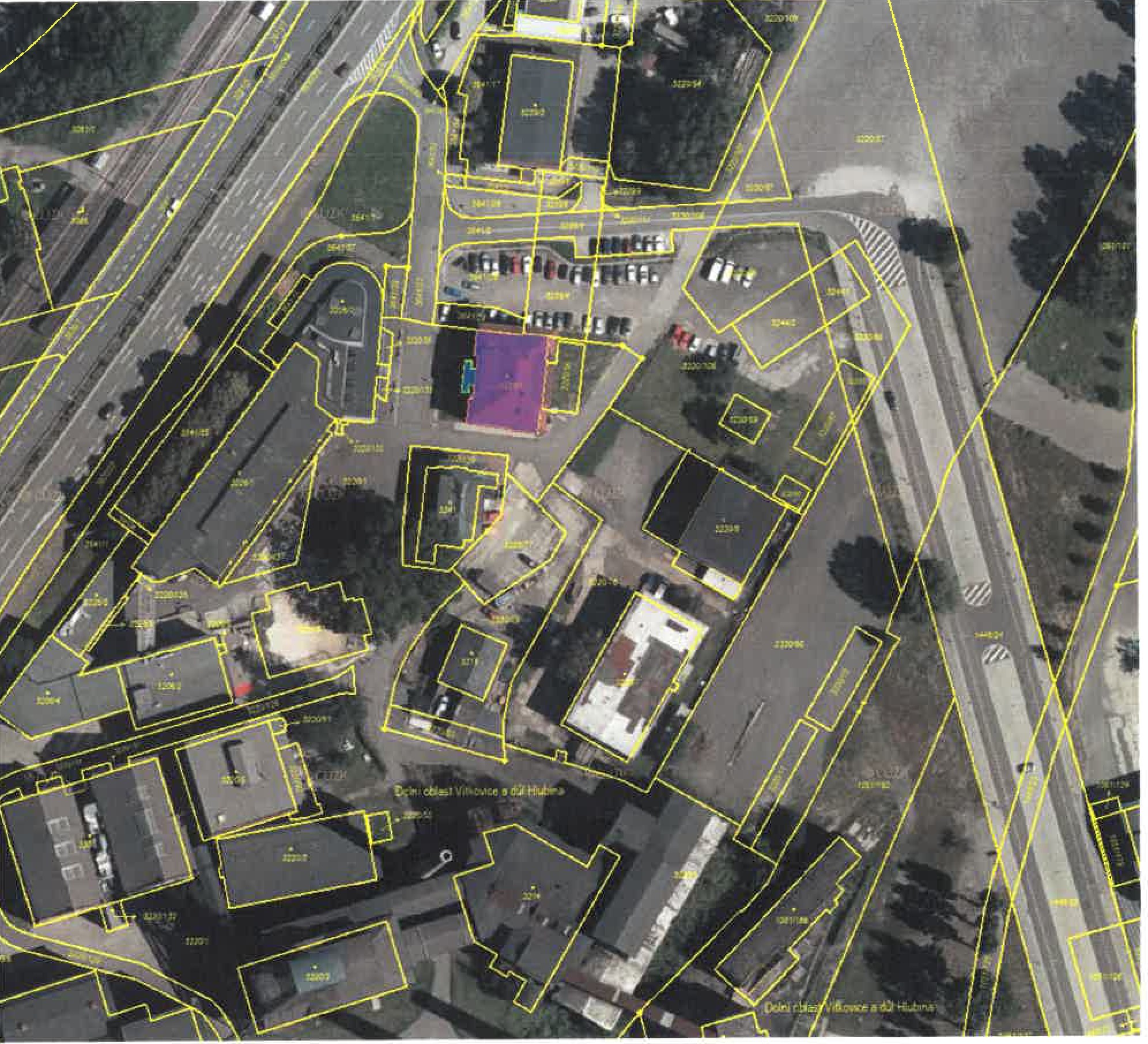 Situační snímek předmětu nájmu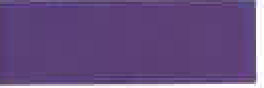 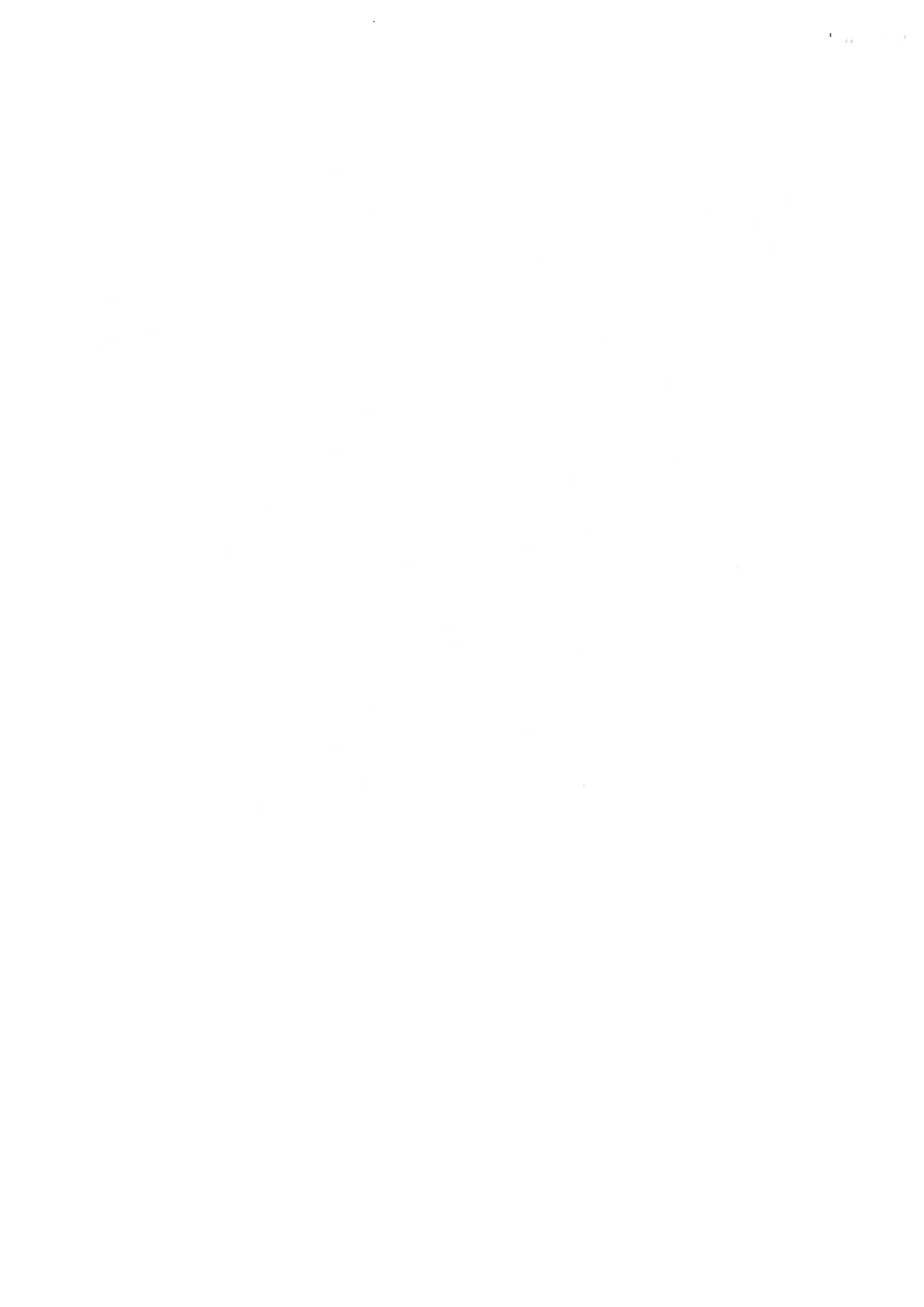 - 02 PŮDORYS l.NPD1!11l1N ll 1CM!l f ™'11• Yllrr 2 •LEGENDA MISTNOSTÍ:	;o .Ylrni!I DI UIPU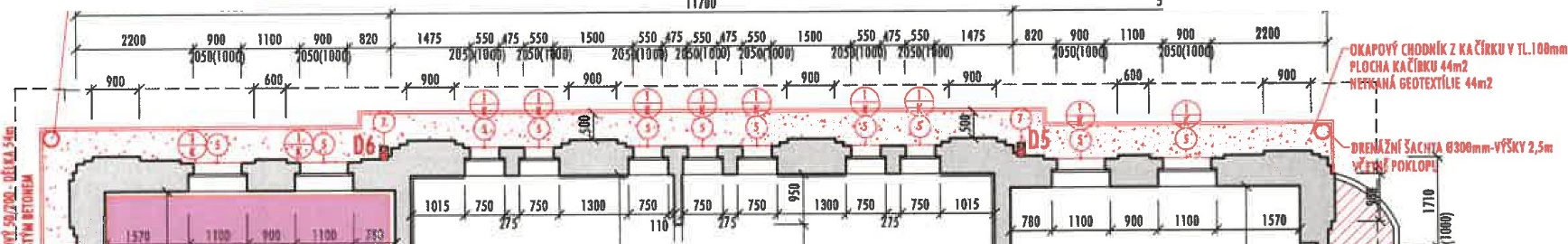 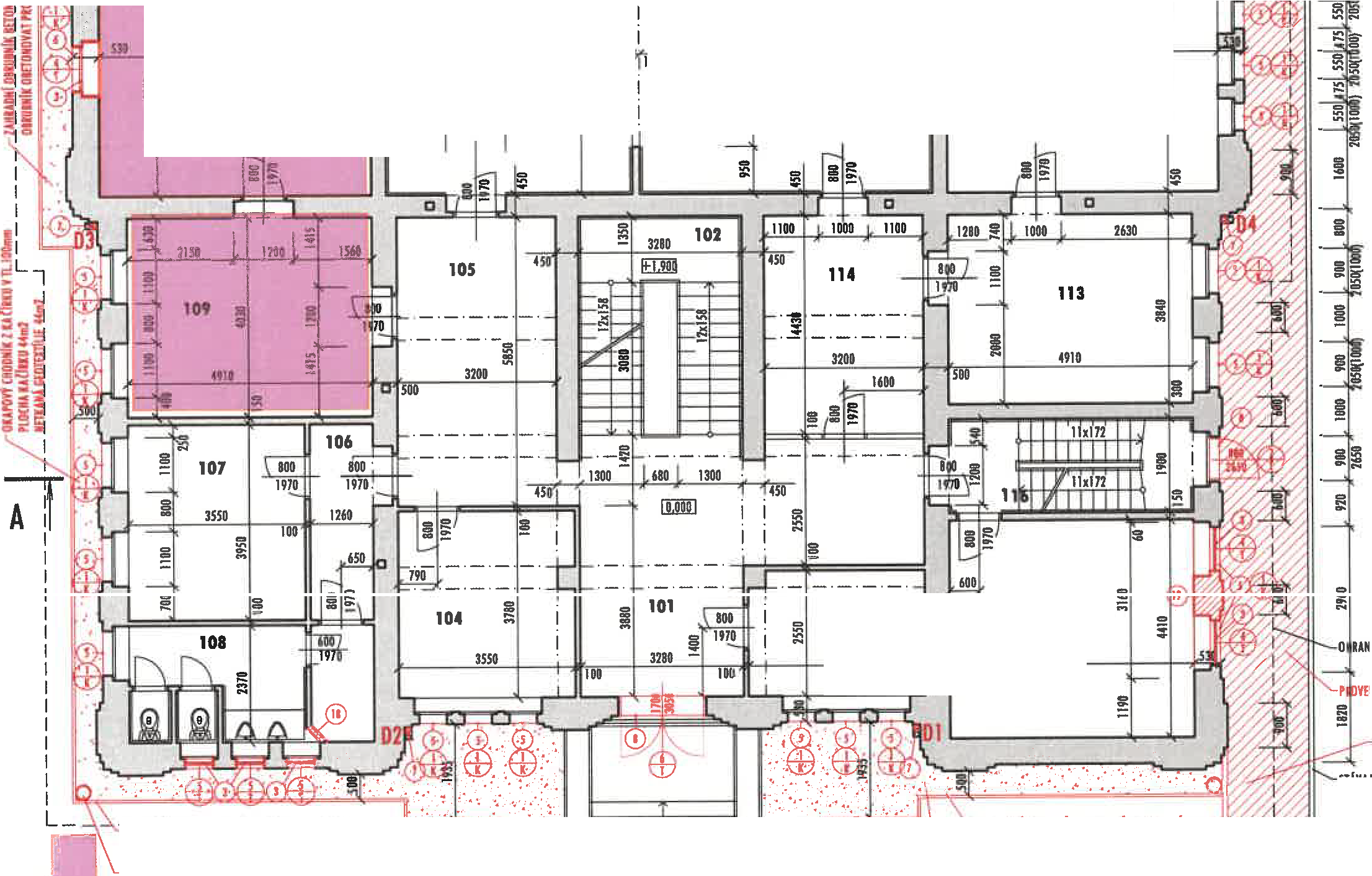 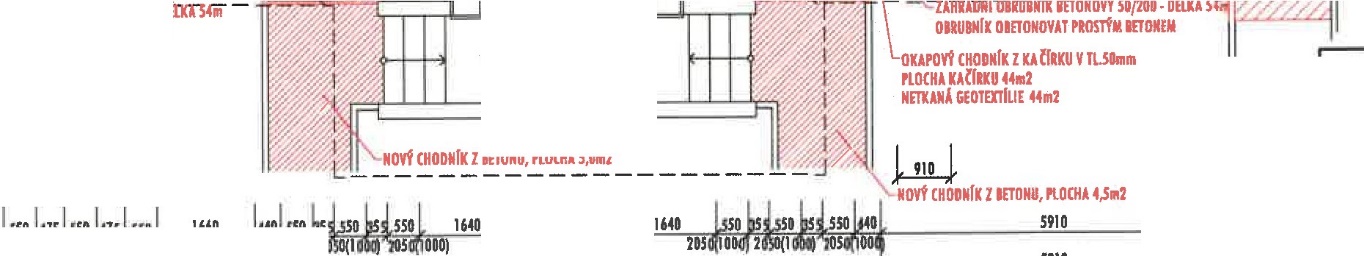 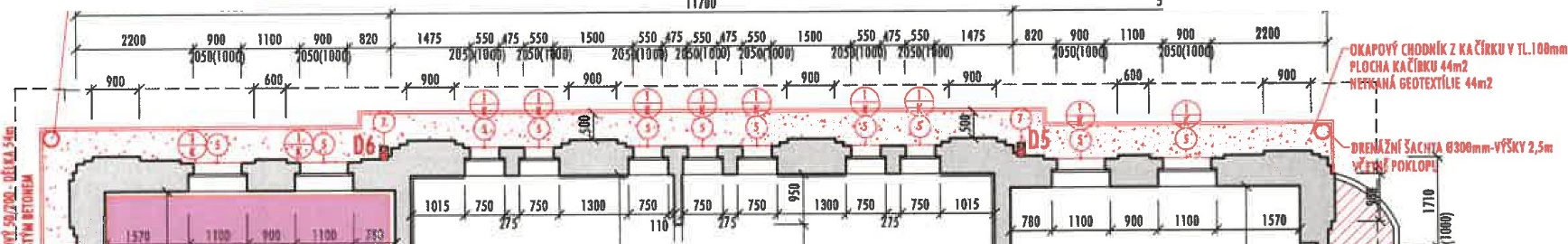 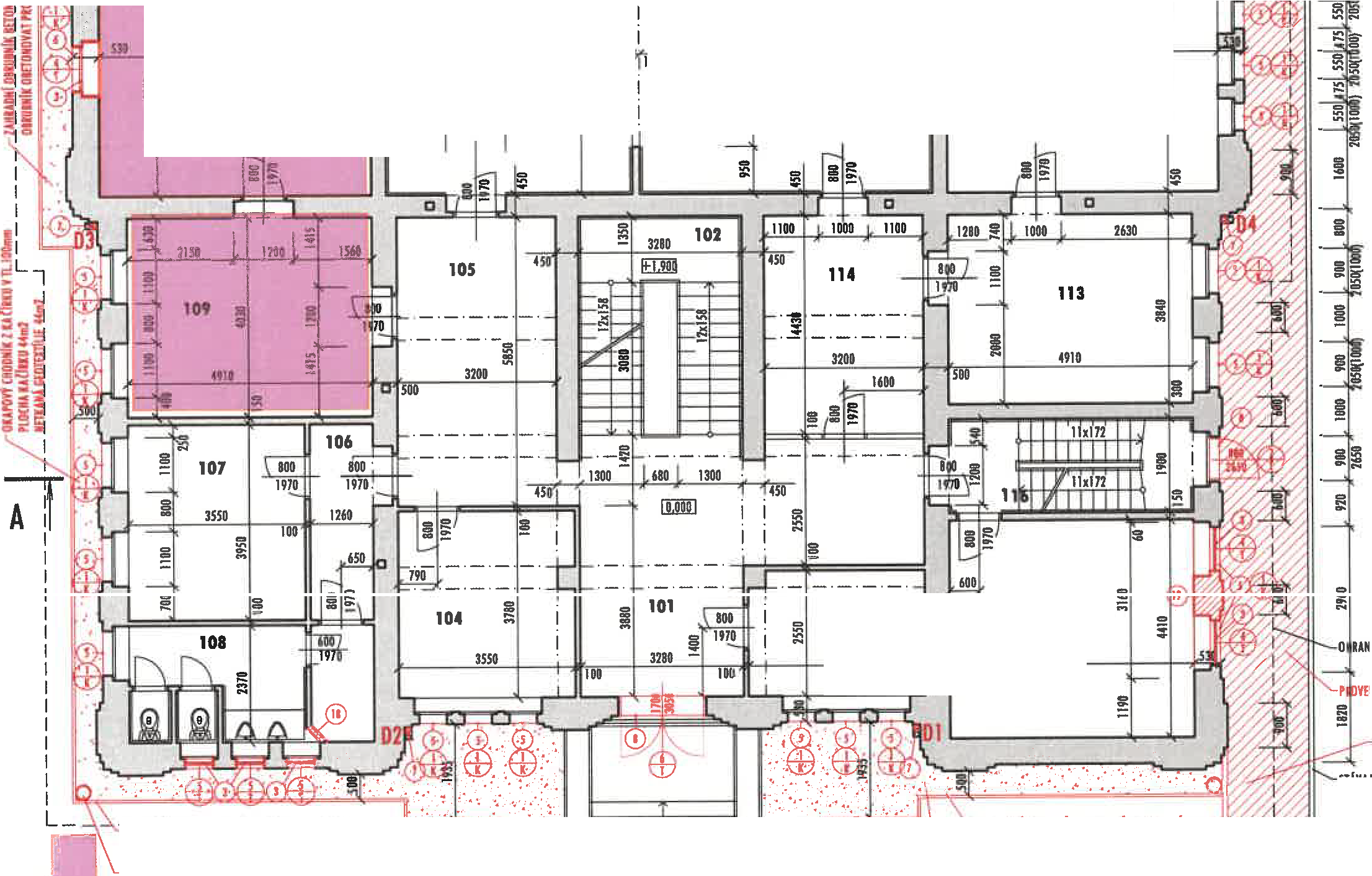 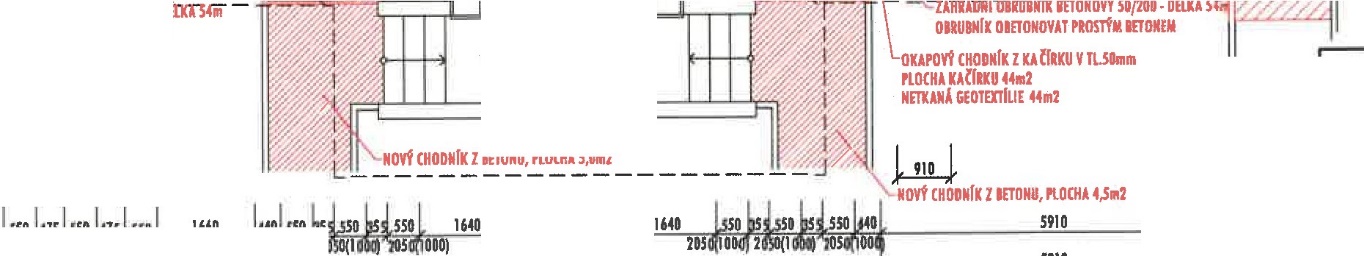 5920	59204950	5880	moDl.r,-1	1"3'C:o::,O),C:::,I	110!3001200	1200:;:r,oli li111!„!;Nj300'112	! LEGENDA STAVEBNÍCH OPRAV:	(!) NOd olrtM UllÍIDVi DKNl-llfCIArlct VE vfHElE vfp ll\/HlilsrfCH vflDIKO0 NOVI OPl!CHOYiNí OKEII, IIATHJIL m,.g llOmm0 NOV! DllfOV! ODPADNÍ POTIUIÍ. MATEllil TIZn, 8100mm0 NOV! VSTUPNÍ ml!- IPl(IFIUCE V!'lfKlm Vf PISTIUJH.ilsKfCN vfRDlkO@ ZEONJaiOl'IIYl!fiVl!lá1fmrr@ NOV! DDZDfNí PJLII! Dl!POVODNÍCH PODKLADOC<CD•Q,I]i:1.ro103mom1154910LEGENDA ZNAaNf:D	STiVAJÍCÍKONSTRUKC!  D	NOV!KONSTIUKC!POZNlMKY:PIOlEJTOVi OOKUMENTlCEJ! mmqVINA v ROZSAHU PRO YYDANI OHLll!Ní STAVBY V CL!NENI DL! YYHLAIKY 499/2006 Sb.VfM!RY N!PEVNfCH [ASTi OMÍTEK BYLY STANOVENY VIZUALN! VEIKER! OMÍIICY NUTNO Pl!KONTIOIOVAT PRIMO NA ITAVBf PO POSTAVENI L!l!NISKUT!fNI DISPOZICE STAVBY NEMUS[ ODPOVÍDAT SKUT![NOSTI PRDTOfE NEBYLI PltDMITTM l!lod A IKTUALNI STIVAJICI STAV NEIYL OV!l!NOflANJf!Nl'lfKOPO'lfCN PIICÍPilJYIDENI NOVINO CHODNÍKU Z BETONOV! DLlfiY Cmtcovt, PLOCHA 30m2SEVERKA:-n m DWí llllUIMfrmt> IAll'tl0]7Dr-lÉJCIVm-"ll !1:,-/,/h.••tr·=%J.	    U 	I	U 	é  ,e		\-Dl!NiM IICHTA 8300lnno-vffKY 2,5m VCEJN( POKLOPUSTiVAJld SIINIÍNÍ BETOND'lf OBRUBNÍKNOVÝ STAVDOKUMENTACE PRO VYDANI OHIÁŠENI STAVBY"ti[3011u1NfK OIETONDYAT nOSTf» IETONlliDl!Ni!NlliCHTA BlBGm11-VffKY2,SfflV[EJN! POKLOPU16S01 1 1®	I	iO[J NÍ A OPIIYI SCHODJITf 	1760	CflKOd ZASTAVĚNA PLOCHA 4U,Omw	::,	IC: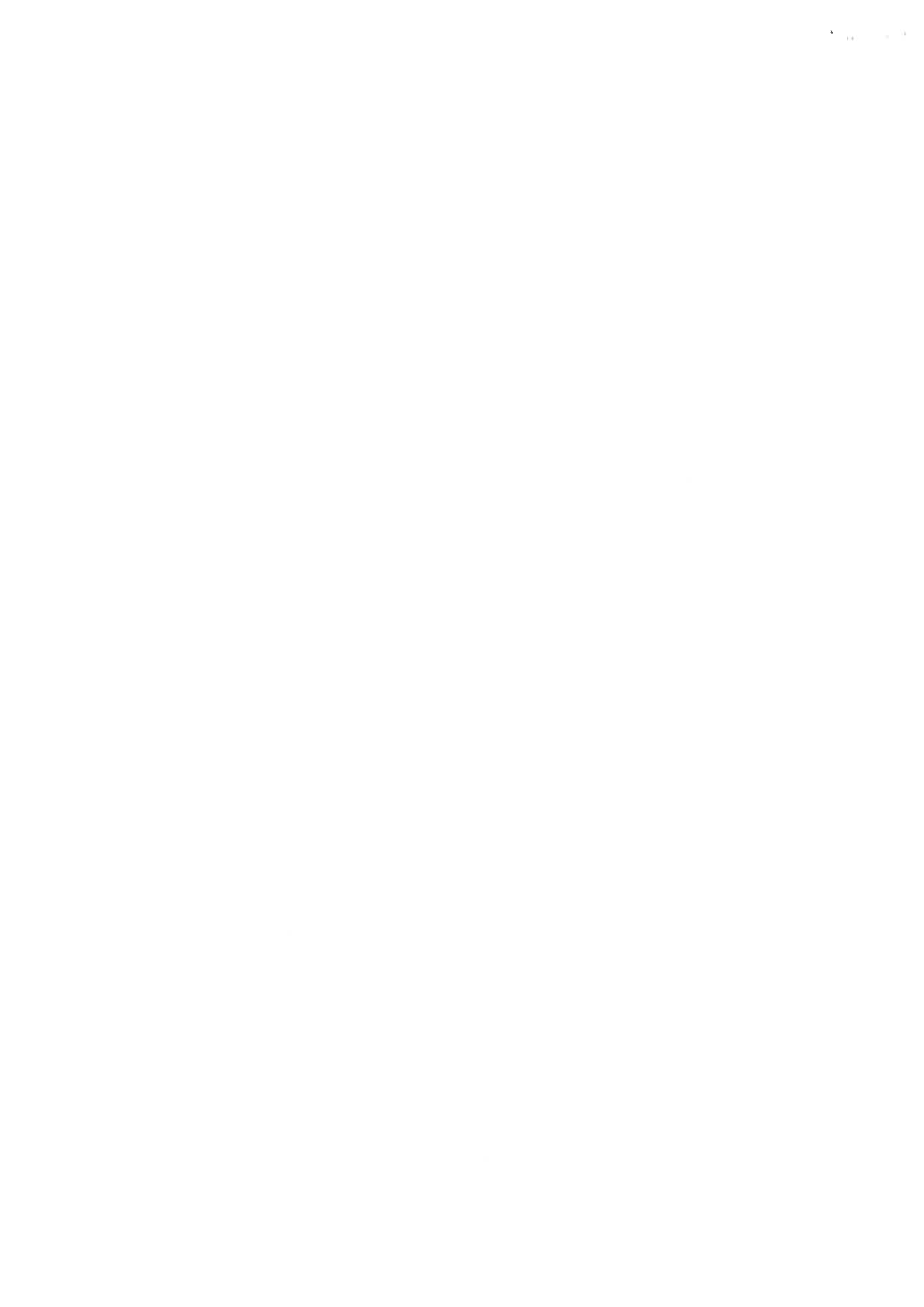 Příloha č.3 ke smlouvě o nájmu části nemovité věci č. 218/N/471/2021QVÍTKOVICEZÁVAZNÉ PODMÍNKYpro provádění činností externích osob z hlediskabezpečnosti a ochrany zdraví při práci, požární ochrany a ochrany životního prostředí pro společnost VÍTKOVICE, a.s.(dále jen „Závazné podmínky")U,·odnf u  tano eni	 	    	Tyto Závazné podmínky platí pro výkon veškerých smluvených činností externích osob a jejich subdodavatelů pro společnost VÍTKOVICE, a.s.Tyto Závazné podmínky jsou nedílnou přílohou obchodní smlouvy, na základě které vykonává externí osoba, tj. právnická nebo fyzická osoba, ve smlouvě označená jako zhotovitel (též poskytova tel/dodavatel, přepravce apod.), požadované činnosti, poskytuje služby a vykonává práce, které jsou předmětem plnění dle obchodní smlouvy pro společnost VÍTKOVICE, a s., ve smlouvě označenou jako objednatel (též odběratel, kupující apod.) a jsou považovány za písemnou dohodu pro koordinaci prováděných opatření v oblasti bezpečnosti a ochrany zdraví při práci (dále jen "BOZP"), požární ochrany (dále jen "PO") a ochrany životního prostředí (dále jen "ŽP"), a postupu k jejich zajišťování.Externí osoby, které budou vykonávat smluvně sjednanou činnost pro společnost VÍTKOVICE, as., nesmí tuto svou činnost zah:ijit, pokud nebudou  prokazatelně  seznámeny  s těmito Závaznými  podmínkami a s dalšími zásadami  BOZP a PO, jakož i s předpisy o ochraně majetku a ŽP a s dalšími předpisy pro každou externí osobu provádějící výkon činnosti pro spol. VÍTKOVICE, a.s. (dále jen "Interní předpisy").Vstupní školení externích osob se zásadami a riziky BOZP, PO a riziky životního prostředí a seznámení s platnými interními předpisy a specifickými riziky v oblasti BOZP, PO a ŽP externích osob provádí odpovědný zaměstnanec spol. VÍTKOVICE, a s.Externí osoby jsou povinny před zahájením smluvené činnosti vyslat k tomuto seznámení se zásadami a riziky BOZP, PO, riziky životního prostředí a interními předpisy svého odpovědného zástupce, který následně písemně potvrdí, že byl s příslušnými riziky a int e rn ími předpisy seznámen, vzal tyto na vědomí a zaváže se dodržovat povinnosti, z nich vyplývající ve smyslu zákona č. 262/2006 Sb., zákoník práce, § 349 odst. I, jakož i dodržovat příslušné bezpečnostní pokyny - instrukce a odpovídající bezpečnostní opatření v aktuálních podmínkách a zaváže se jako místně zodpovědná osoba v uvedeném smyslu prokazatelně proškolit svěřené osoby, včetně svých subdodavatelů. Potvrzení odpovědného zástupce externí osoby bude provedeno na formuláři „Prohlášení odpovědného zástupce externí osoby", jehož vzor je přílohou 2 těchto Závazných podmínek. Termín vstupního školení jsou externí osoby povinny dohodnout při uzavření příslušné obchodní smlouvy.POZNÁMKA: Pokud je to účelné pro zajištění následného proškolení zaměstnanců  externí osoby  nebo subdodavatelů, mohou být odpovědnému zástupci externí osoby předány kopie příslušných interních předpisů.Externí osoba je povinna, vykonává- li na předaném pracovišti  činnost  více než 25 zaměstnanců  Externí osoby,  zajistit  dohled nad dodržováním požadavků BOZP a PO, vyplývajících z těchto ,,závazných  podmínek",  platných právních a ostatních  předpisů, v pravidelných intervalech (minimálně lx týdně, pokud není stanovena častější četnost kontrol) a vést prokazatelné záznamy o těchto kontrolách. Externí osoba je povinna zajistit provádění  těchto  kontrol odborně způsobilou osobou  v souladu se zákonem č. 309/2006 Sb., v platném znění.Externí osoby zodpovídají za řádný (aktuální a odpovídající) stav odborných oprávnění, profesních školení, zdravotní a odborné způsobilosti apod., svých zaměstnanců při výkonu činností pro spol. VÍTKOVICE, as. Externí osoby jsou rovněž zodpovědné za bezpečný stav používaného nářadí nebo zařízení, a to i zapůjčeného. Jsou rnvněž odpovědné za ukázněné chování svých zaměstnanců, zvláště při dodržování zásad BOZP, PO a ochrany ŽP, včetně respektování pracovních a dalších rizik, na které byli tito zaměstnanci upozorněni (formou školení, bezpečnostních tabulek, vývěsek, ústně vedoucím pracoviště apod.).Vstupní seznámení/školení externích osob se zásadami a riziky BOZP, PO a ŽP je platné po dobu 24 měsíců od provedení vstupního seznámení/školení. V případě prodloužení obchodní smlouvy (dodatek ke smlouvě) se opakované vstupní seznámení/školení externích osob nemusí opakovat, jsou-li závazné podmínky přílohou obchodní smlouvy a poslední seznámení/školení externí osoby bylo provedeno nejpozději před 24 měsíc i.Externí osoby jsou povinny postupovat tak, aby při své činnosti neohrožovaly zdraví nebo životy zaměstnanců spol. VÍTKOVICE, a.s., jiných osob vč. jejich majetku nebo ŽP. Externí osoba je povinna pro své zaměstnance zajistit prostředky pro poskytnutí první pomoci v rozsahu potřebné vzhledem k vykonávané činnosti a tyto prostředky musejí být po celou dobu výkonu činnosti externí osoby dostupné.Externí osobě je přísně zakázáno navštěvovat pracoviště jiné spol. VÍTKOVICE, a.s., než pro kterou Externí osoba vykonává činnost. Dále je zakázáno se pohybovat mimo předaná pracoviště (mimo pohybu z vrátnice na předané pracoviště a zpět a ve výrobních prostorách pouze po vyznačených komunikacích). Přitom je Externí osoba povinna dodržovat veškeré povinnosti stanovené spol. VÍTKOVICE, a s. při pohybu po pozemních komunikacích, se kterými byla seznámena při vstupu do areálu spol. VÍTKOVICE , a.s.Externí osoba je pfi výrobě, prodeji a předávání do užívání stanovených výrobků (ve smyslu Zákona č. 22/1997 Sb., v platném znění) pro spol. VÍTKOVICE, a.s. povinna postupovat v souladu se zákonem č. 22/1997 Sb., v platném znění, v návaznosti na příslušná nařízení vlády. Externí osoba je povinna v této souvislosti doložit technickou dokumentaci zařízení, podrobné výkresy zařízení, dokumentaci  o posouzení rizik, písemné postupy pro kontrolu,  údržbu, seřízení, opravy, výměnu  částí zařízení, montáž   a demontáž atdPlatnost od 08/2020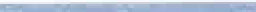 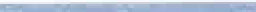 Il.	kutY,    		 	Externí osoby a její zaměstnanci jsou povinni respektovat kontrolní činnost odpovědných zaměstnanců spol. VÍTKOVICE, a s. nebo jiných osob (týká se i strážrú služby) pověřených jejím prováděním (dále jen „odpovědný zaměstnanec spol. VÍTKOVICE, a.s." ). Externí osoby jsou povinny na vyzvání a bez námitek předložit odpovědnému zaměstnanci spol. VÍTKOVICE, a.s.pověřenému kontrolou dodržování předpisů v oblasti BOZP, vrz, PO nebo ŽP veškerou dokumentaci, týkající se systémumanagementu a platných zásad pro uvedené oblasti. Externí osoby jsou povinny umožnit odpovědnému zaměstnanci spol. VÍTKOVICE , a.s. přístup do všech prostorů kontrolovaného místa a ke všem dokumentům a záznamům spojeným s předmětem kontroly. Všichni zaměstnanci externí osoby jsou povinni poskytnout vyčerpávající a pravdivé požadované informace.  O provedené kontrole bude v případě potřeby proveden písemný záznam.Externí osoba bere na vědom že porušení právních a ostatních předpisů k zajištění  BOZP ve  smyslu§ 349 Zákona č.  262/2006 Sb., Zákoníku práce, v platném znění (dále jen „právní a ostatní předpisy k zajištění BOZP'') a Interních předpisů ze strany externí osoby může být důvodem k uplatnění smluvních pokut ze strany spol. VÍTKOVICE, as., prokterou externí osoba vykonává smluvenou činnost. Sazebník smluvních  pokut je  Přílohou  č. 2 těchto Závazných podmínek. Výše smluvních pokut uvedená   v Sazebníku pokut je stanovena jako maximální . Rozhodnutí spol. VÍTKOVICE, a s. o uložení smluvní pokuty externí osobě, včetně jejího odůvodnění musí být provedeno písemně. Klasifikace závažnosti porušení právních a ostatních předpisů k zajištění BOZP a Interních předpisů náleží výlučně do kompetence spol. VÍTKOVICE, as. Smluvní pokuta je splatná do  30  dnů od doručení rozhodnutí o jejím uložení. Smluvní pokuta za porušení právních a ostatních předpisů k zajištění BOZP a Interních předpisů může být společností VÍTKOVICE, a s. uložena externím osobám i opakovaně. Externí osoba se zavazuje uloženou smluvní pokutu uhradit spol. VÍTKOVICE, a s., která ji uplatnila a vyúčtovala.Zaplacením nebo uplatněním pokuty není dotčen nárok spol. VÍTKOVICE, as. na náhradu vzniklé škody (např. materiální, pokuty SOD) ani povinnost externích osob splnit povinnosti  dané interními  předpisy.  Odpovědný  zaměstnanec  spol. VÍTKOVICE,  as. je  oprávněn  zastavit  provádění  každé  činnosti  externích  osob  v prostorách  spol.  VÍTKOVICE,  as.,  která  by  byla  v rozporu s obecně závaznými právními předpisy nebo interními předpisy, a to až do doby odstranění důvodů, které k zastavení činnosti vedly.Případné sankce, uložené spol. VÍTKOVICE, a s. orgány státní správy (Oblastní inspektorát práce, Hasičský záchranný sbor, Krajská hygienická stanice apod.) činnými v oblasti BOZP a PO spojené s porušením legislativy ze strany externí osoby, ponese externí osobaExterní osoby jsou povinny i bez vyzvání ihned zastavit práci, pokud jsou ohroženy životy a zdraví osob anebo hrozí-li nebezpečí havárie provozního zařízení (spol. VÍTKOVICE, as. i externích osob) nebo ohrož.ení ŽP. Tuto skutečnost musí externí osoby neprodleně ohlásit odpovědnému zaměstnanci spol. VÍTKOVICE, as.  Škody vzniklé  porušením  právních  předpisů a interních předpisů externí osobě, která škodu způsobila, nese tato externí osobaOdpovědný zaměstnanec spol. VÍTKOVICE, a.s. je oprávněn okamžitě vykázat z prostor spol. VÍTKOVICE, as., prokterou vykonává externí osoba smluvenou činnost, jakéhokoli zaměstnance externí osoby, pokud se dopustil trestného činu, přestupku nebo jeho chování není slučitelné s dobrými mravy.Externí osoby jsou povinny na základě písemného vyžádání (mail apod) umožnit zaměstnancům s  odbornou  způsobilostí provedení auditu systému managementu BOZP/EMS u externí osoby. O rozhodnutí k provedení auditu informuje externí osobu zaměstnanec s odbornou způsobilostí min. 15 dnů před termínem auditu. Výstupem z auditu je zpráva - zhodnocení stavu BOZP/EMS, kterou zpracuje zaměstnanec s odbornou způsobilostí a projedná s externí osobott Externí osoba  na  základě zjištěných neshod musí přijmout adekvátní opatření v případech, kdy neshody mohou mít vliv na výkon externí osoby ve spol. VÍTKOVICE, as.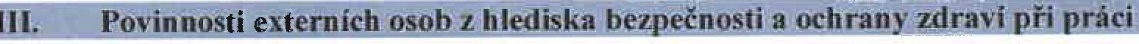 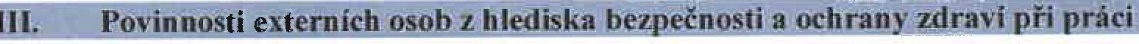 Před zahájením činnosti pro společnost VÍTKOVICE, as.:Odpovědný zástupce externí osoby, která bude vykonávat smluvenou činnost pro, je povinen přihlásit se na vstupní školení BOZP a PO.Vstupní školení BOZP a PO odpovědného zástupce externí osoby bude provedeno nejpozději poslední pracovní den předcházející dni zahájení smluvené činnosti. Odpovědný zástupce Externí osoby je povinen při školení externích osob se zásadami a riziky BOZP, PO a ŽP doložit písemnou informaci o rizicích a přijatých opatřeních k ochraně před jejich působením vyplývající z činnosti Externí osoby.Odpovědný zástupce externí osoby je povinen provést školení BOZP a PO u všech zaměstnanců externí osoby, resp. u svého subdodavatele, před zahájením jejich činnosti pro společnost VÍTKOVICE, a.s. O tomto školení je povinen sepsat protokol a předat jej příslušnému odpovědnému zaměstnanci spol. VÍTKOVICE, a.s. nejpozději v den zahájení smluvené činnost vždy však před jejím započetím. Protokol musí obsahovat tyto náležitosti:název externí osobydatum provedeného školeníobsah školeníjmenný semam školených vč. podpisůjméno a podpis školiteleExterní osoby jsou povinny přijmout veškerá opatření k prevenci rizik ve vztahu k vlastním zaměstnancům i cizím zaměstnancům a dalším osobám . Při výkonu více externích osob na jednom pracovišti , jsou odpovědní zástupci Externích osob povinni se vzájemně písemně informovat o rizicích a přijatých opatřeních k ochraně před jejich působením, která se týkají výkonu práce a pracoviště, a spolupracovat při zajišťování BOZP pro všechny zaměstnance na pracovišti. Prevencí rizik se rozumí všechna opatření, která vyplývají z právních  a ostatních obecně závazných  předpisů  k zajištění bezpečnosti a ochrany zdraví při práci (dále jen BOZP) a z opatření, která mají za cíl předcházet rizikům, odstraňovat je nebo minimalizovat působení neodstranitelných rizik. Z tohoto důvodu jsou externí osoby zejména povinny:písemně jmenovat odpovědného zaměstnance externí osoby pro BOZP a PO, který bude odpovědný za dodržování všech bezpečnostních a požárních předpisů. Tento zaměstnanec je rovněž odpovědný za to, že všichni zaměstnanci externí osobybudou používat osobní ochranné pracovní prostfedky a pracovní oděv bude výrazně označen názvem nebo logem externí osoby,předat odpovědnému zaměstnanci spol. VÍTKOVICE, a.s„ a.s. dle § 101 odst. 3 Zákona č. 262/2006 Sb., písemnou informaci o rizicích a přijatých opatřeních k ochraně před jejich působením, které se týkají výkonu práce a pracoviště,předat odpovědnému zaměstnanci spol. VÍTKOVICE, as., as. řádně vyplněný a podepsaný formulář ,,Prohlášení odpovědného zástupce externí osoby", jehož vzor je přílohou 2 těchto Závazných podmínek.vést stavební deník, event. jiný deník/jednoduchý záznam (dále jen „Deník"), do kterého se zapisují údaje o průběhu činností vykonávaných externími osobami po celou dobu jejich provádění až do skončení, je-li to právními předpisy závazně požadováno nebo v příslušné smlouvě výslovně dohodnuto. Před započetím práce je externí organizace povinna provést bezpečnostní opatfeiú k eliminaci rizik, jež mohou při její činnosti pro spol. VÍTKOVICE, a.s., as. vznikat. Odpovědný zaměstnanec spol. VÍTKOVICE, as., as. před zahájením smluvené činnosti seznámí externí osobu s riziky a místy ohrožení na pracovišti při předávání pracoviště nebo místa práce, o tomto seznámení vyhotoví v nezbytném rozsahu,,Zápis" o zahájení, průběhu a ukončení činnosti s uvedením specifik pracoviště a prokazatelně jej předá příslušné exteriú osobě nebo vloží do Deníku. Externí osoby bez tohoto zápisu nesmí zahájit práci pro spol. VÍTKOVICE, as.nepřevzít pracoviště a nezahájit smluvenou činnost do doby, než budou odpovědným zaměstnancem  spol. VÍTKOVICE, as., as. určeny hranice pracoviště event. způsob jejich vytyčení, označení inženýrských sítí, způsob zajištění technologií apod., které by bezprostředně mohly ohrozit zaměstnance externí osoby.t) nedovolit svým zaměstnancům vstupovat do prostorů a objektů, které nejsou určeny k jejich činnosti. Pro vstup do sociálních zařízení, šaten, kantýny či jídelny mohou tito zaměstnanci používat jen veřejné komunikace, které jsou k tomu určeny. Popis vymezeIÚ předaného pracoviště, případně pronajatého prostoru, jednoduchý náčrtek a určení přístupové komunikace bude předáno příslušným odpovědným  zaměstnancem  spol. VÍTKOVICE, as.  Externí osoba odpovídá za to, že její zaměstnanci omezí pohyb a působnost na pracoviště, které jim bylo přiděleno a se kterým byli seznámeni. Za předáiú pracoviště a koordinaci prací zodpovídá odpovědný zaměstnanec spol. VÍTKOVICE, as., as. Předané pracoviště bude externí osobou řádně ohraničeno a označeno názvem nebo logem externí osoby.dbát pokynů příslušného odpovědného zaměstnance spol. VÍTKOVICE, as., a.s., pro kterou jsou smluvené činnosti prováděny, a jim stanovených bezpečnostních opatření.upozornit příslušného zaměstnance Pověřené společnosti nebo odpovědného zaměstnance spol. VÍTKOVICE, a.s., as. na všechny okolnosti, které by mohly vést při jeho činnosti k ohrožení života a zdraví osob nebo na okolnosti, které by mohly vést k ohrožení provozu nebo k ohrožení bezpečného stavu technických zařízení a objektů spol. VÍTKOVICE, as., as.umožnit a zajistit, aby jejich zaměstnanci a subdodavatelé se podrobili dechovým zkouškám na přítomnost alkoholu nebo jiných návykových látek, prováděným odpovědným zaměstnancem spol. VÍTKOVICE, a.s., as. nebo další určenou osobou spol. VÍTKOVICE, as., a.s.pokud externí osoba bude používat stroj nebo zařízení na nepřevzatém pracovišti, musí před zahájením prací upozornit odpovědného zaměstnance spol. VÍTKOVICE, a.s., a.s. na případná nebezpečí vyvolaná strojem nebo zařízením, aby tento mohl včas uskutečnit potřebná bezpečnostní opatření.pokud bude externí osoba při své činnosti používat majetek spol. VÍTKOVICE, as. (např. jeřáby, výtahy, zdvihací plošiny, svařovací stroje, elektrické rozvody apod.), musí o jeho použití předem uzavřít písemnou dohodu s odpovědným zaměstnancem spol. VÍTKOVICE, as. Obsahem dohody bude vymezení práv a povinností, jakož i stanovení podmínek bezpečného používáiú daného majetku. Externí osoba zajistí, aby osoba, která bude majetek spol. VÍTKOVICE, as. používat, vlastnila platný doklad o odborné a zdravotní způsobilost vzhledem k vykonávané činnosti a používanému majetku spol. VÍTKOVICE, as.,pokud externí osoba zpozoruje nebezpečí, které by mohlo ohrozit zdraví nebo životy osob nebo způsobit provozní nehodu nebo poruchu technických zařízení, případně příznaky takového nebezpečí, je povinna ihned přerušit práci, oznámit to neprodleně odpovědnému zaměstnanci spol. VITKOVICE, as. a podle možnosti upozornít všechny osoby, které by mohly být tímto nebezpečím ohroženy,v případě ohrožení výroby, ohrožení zdraví a života zaměstnanců, vzniku havarijního stavu je externí osoba povinna přerušit práci a uposlechnout příkazu odpovědného zaměstnance spol. VÍTKOVICE, as.,externí osoby nesmí používat při realizaci prací a ostatních činnostech na pracovištích a v pronajatých prostorách spol. VÍTKOVICE, as. nebezpečné a zdraví škodlivé látky, jejichž použitím by mohlo dojít k ohrožení osob, nebo musí učinit taková opatření, aby k ohrožení nemohlo dojít,externí osoby jsou povinny provést potřebná bezpečnostní opatření při použití přístrojů s rentgenovým, laserovým nebo jiným ionizujícím zářením a zdroji elektromagnetického záření a provádění prací s dostatečným předstihem ohlásit odpovědnému zaměstnanci spol. VÍTKOVICE, as. Pro dobu používání přístrojů s ionizujícím zářením je externí osoba povinna oznámit odpovědnému zaměstnanci jméno svého zaměstnance pověřeného dozorem nad ochranou proti ionizujícímu záření a předložit program zabezpečování jakosti pro nakládání se zdroji ionizujícího záření,evidence pracovních úrazů se řídí obecně závaznými právními předpisy. Zároveň se stanovuje, že externí osoba, která je zároveň zaměstnavatelem, provádí následující úkony:pa) Eviduje pracovIÚ úrazy, dále sepisuje, JX>Sílá a předkládá záznamy o pracovních úrazech státiúm orgánům (Oblastnímu inspektorátu práce, Policii CR) azdravotní pojišťovně samostatně u úrazů, které se přihodily jeho zaměstnancům. Externí osoba je povinna splnit ohlašovací povinnost podle§ 4 NV č. 201/2010 Sb.,pb) každý pracovní úraz, který si vyžádá pracovní neschopnost a každý smrtelný úraz je vedoucí zaměstnanec externí  osoby povinen neprodleně oznámit odpovědnému zaměstnanci spol. VÍTKOVICE, as. za účelem objasnění příčin a okolností vzniku pracovního úrazu.pc)pd)veškeré infonnace, výslechy, fotodokumen tace, podklady atd. zjištěné pří objasňování příčin a okolností vzniku pracovního úrazu spol. VÍTKOVICE, as. předá externí osobě, která je archivuje pro případné předložení státním orgánům a institucím, pojišťovnám, příslušnému odborovému orgánu, zástupci zaměstnanců pro oblast BOZP atd.,po objasnění příčin a okolností vzniku pracovního úrazu stanoví odpovědný zaměstnanec spol. VÍTKOVICE, as. opatření proti opakování vzniku pracovních úrazů, které bude prokazatelně zapsáno např. do „Deníku" a Knihy BOZP pracoviště s podpisem všech stran,Po objasnění příčin a okolností vzniku pracovního úrazu stanoví odpovědný zaměstnanec spol. VÍTKOVICE, as. a příslušný zaměstnanec externí osoby opatření proti opakování pracovních úrazů, které bude prokazatelně zapsáno např. do „Deníku" a Knihy BOZP pracoviště s podpisem všech stran.pe) jednu kopii záznamu o úrazu předá vždy odpovědnému zaměstnanci spol. VÍTKOVICE, as.Při zajišťováni bezpečnosti práce na technických zařízeních jsou externí osoby zejména povinnydodržovat zákaz jakékoliv manipulace na strojním a technickém zařízení spol. VÍTKOVICE, as. bez písemné dohody, příslušného oprávnění a vědomí odpovědného zaměstnance spol. VÍTKOVICE, a.s., pro kterou je vykonávána smluvená činnost. Externí osoba bude infonnovat odpovědného zaměstnance spol. VÍTKOVICE,  as.  o  zahájení  a ukončení  práce na zařízení a v prostorách, které jsou provozovány a nejsou předány externí osobě jako trvale zajištěné pracoviště,koordinovat s odpovědným zaměstnancem spol. VÍTKOVICE, a.s. způsob a čas zajištění a odstavení zařízení, které je částečně nebo trvale provozováno nebo se nachází v bezprostřední blízkosti provozovaného zařízení a mohlo by ohrozit zaměstnance externí osoby,trvale udržovat volné a nezatarasené únikové cesty a komunikace včetně vymezených prostorů před  elektrickými rozvaděči. Instalované bezpečnostní značky nesmí být odstraňovány, poškozovány ani zakrývány,zajistit, aby zaměstnanci externí osoby při práci povinně používali ochranné zařízení strojů a technologických celků zabraňttjících nebo snižujících nebezpečí vzniku úrazu, příp. zabraňujících zhoršování hygienických parametrů pracovního prostředí (hluk, prašnost atd.), neodstraňovali je a nevyřazovali je z činnosti. Dále jsou zaměstnanci externí osoby povinni neuvádět do provozu a neprovozovat stroje a zařízení bez správně nasazených a seřízených ochranných krytů a zařízení,provádět práce na strojních a technických zařízeních až po nezbytném zajištění zařízení (např. vypnutí, odstavením, zabezpečení proti pohybu apod). Zajištěni zařízení zajistí odpovědný zaměstnanec spol. VÍTKOVICE, as., pro níž je vykonávaná smluvená činnost, na základě požadavku externí osoby. Potřebnou koordinaci průběhu realizace smluvené činnosti včetně seznámení s příslušnou technickou dokumentací zajistí odpovědný zaměstnanec spol. VÍTKOVICE, as. Koordinaci samotné smluvené činnosti zajišťuje externí osoba dle příslušné dokumentace (legislativy, technologických a pracovních postupů apod),t) zabezpečit provádění prací v souladu s předpisy BOZP.  Způsob  zajištění  pracovišť  upřesní  a  koordinuje  příslušný odpovědný zaměstnanec spol. VÍTKOVICE , a.s.,g) chránit při práci ve výškách své zaměstnance i třetí osoby kolektivním nebo individuálním zajištěním proti pádu. Stavba a práce na pomocných ochranných a záchytných konstrukcích (lešení, záchytné lešení, ochranné zábradlí, ochranné hrazení) musí být prováděny v souladu s ustanovením platné legislativy. Tyto ochranné a záchytné konstrukce musí být dostatečně pevné a odolné vůči vnějším silám a nepříznivým vlivům a upevněny tak, aby bezpečně unesly předpokládané namáhání a před zahájením prací na nich, musí být řádně převzaty do užívání.Externí osoby odpovídají při veškeré své činnosti za udržování pořádku užívaných prostor a objektů spol. VÍTKOVICE, a.s.Z tohoto důvodu jsou zejména povinnyvyužívat mimo pracoviště jen objekty, které jim byly určeny. Externí osoby jsou povinny tyto prostory a objekty udržovat volné od všech překážek, které nejsou nezbytné, a bez zbytečného odkladu uskladňovat nebo odstraňovat jakékoliv nadbytečné materiály, montážní zařízení, které nebude dále požadováno nebo nebude potřebné při jejich čin nosti,zajistit okamžitý úklid příjezdových komunikací,jestliže došlo k jejich znečištění nebo omezení průjezdu v důsledku jeho činnosti,po ukončení provádění činnosti předat pracoviště (objekt, areál) v uklizeném a bezpečném stavu, prosté  všech  přebytečných materiálů, montážních zařízení odpadů apod Pokud tak neučiní, budou mu veškeré náklady vynaložené ze strany spol. VÍTKOVICE, a.s. na uvedení do pořádku dány k úhradě,řádně označovat pozemky používané jako montážní, skladovací a manipulační plochy tabulkou s názvem uživatele a jménem odpovědné osoby externí osoby. Stejným způsobem budou označeny ostatní objekty (garáže, přístřešky apod.). Tabulku s názvem uživatele  a  jménem  odpovědné  osoby  zajistí externí  osoba  Externí  osoba je  povinna  zajistit  úklid v pravidelných intervalech nejméně lx za měsíc,neprovádět žádnou stavební, výkopovou, skladovací či jinou činnost na pozemcích, které jsou zatravněné, osázené zelení nebo jinak zahradnicky ošetřované uvnitř i mimo prostor spol. VÍTKOVICE, as. bez souhlasu odpovědného zaměstnance,t) při provozu vozidel respektovat dopravní značení a dodržovat  maximální  povolenou  rychlost  v prostorách  spol.  VÍTKOVICE, a.s.rv.	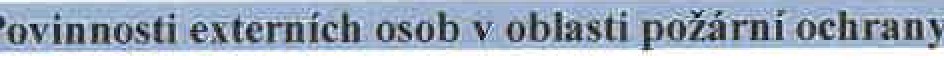 Externí osoby jsou povinny při činnostech pro společnosti spol. VÍTKOVICE, as. si počínat tak, aby svým jednáním nezavdaly příčinu ke vzniku požáru, výbuchu, ohrožení života nebo škody na majetku. Povinnosti  externích osob v oblasti  požární ochrany při činnostech pro společnosti spol. VÍTKOVICE , a s. jsou stanoveny obecně závaznými právními předpisy v oblasti požární ochrany, zejména zákonem č.133/1985 Sb., v platném znění, a vyhláškami MV č. 246/200 l Sb., v platném znění, a MV č. 87/2000 Sb., v platném znění).Na převzatých pracovištích nebo v předaných nájemních prostorách zajišťuje externí osoba požární ochranu samostatně ve smyslu platných, obecně závazných předpisů a je zodpovědná  za  dodržování  ustanovení  těchto  předpisů  a  za  škody,  které vzniknou jeho činností. E:>..terní osoba písemně jmenuje zaměstnance pro oblast požární  ochrany,  který  bude  odpovědný  za dodržování výše uvedených předpisů.Provozuje-li činnost na jednom pracovišti více externích osob, jsou povinny zajistit vzájemně koordinovaný  postup  pro zabezpečení požární bezpečnosti a určit kontaktní a odpovědnou osobu za oblast PO a BOZP.Externí osoba je povinna se seznámit s místem, pracovištěm a s veškerým nebezpečím, které mme být spojeno s výkonem pracovních  činnosti,   a  zavazuje  se  přijmout  veškerá  požárně  bezpečnostní  opatření  ve  vztahu  k  typu  prováděných   prací    i s přihlédnutím k umístění pracoviště. Tato povinnost platí pro všechny její zaměstnance.Externí osoby jsou dále povinny zejména:dodržovat zákaz kouření v prostorách spol. VÍTKOVICE, as. s výjimkou k tomu určených prostorů,v případě manipulace s požárně nebezpečnými nebo výbušnými látkami a materiály které mohou přispět ke zvýšenému nebezpečí vzniku požáru nebo výbuchu, nahlásit tuto skutečnost před započetím pracovní činnosti odpovědnému zaměstnanci spol. VÍTKOVICE, a.s.,dodržovat všechna ustanovení vyhl. MV č. 87/2000 Sb., kterou se stanoví podmínky požární bezpečnosti při svařování a nahřívání živic v tavných nádobách, v platném znění,řádně označit poskytnuté prostory, objekty, pracoviště, sklady, místnosti atd., kde se vykonávají činnosti se zvýšeným nebo vysokým požárním nebezpečím, příkazy, zákazy, pokyny dle zákona č. 133/1985 Sb., v platném znění, a vyhlášky MV č. 246/2001 Sb., v platném znění,nahlásit odpovědnému zaměstnanci spol. VÍTKOVICE, as. druh, množství, počet, umístění a způsob skladování hořlavých a výbušných látek a materiálů, tlakových lahví apod.,t) dle zákona č. 133/1985 Sb., v platném znění, okamžitě bez odkladu ihned nahlásit každý vznik požáru dle požárních poplachových směrnic,dbát na to, aby všechny věcné prostředky PO a požárně bezpečnostní zařízení byly neporušené, nepoškozené a byly udržovány vždy v provozuschopném stavu a přístupné, ve všech prostorách, které má předané nebo pronajaté,v případě ztráty, použití nebo poškoz.ení části nebo celého požárního zařízení tuto skutečnost ihned nahlásit odpovědnému zaměstnanci spol. VÍTKOVICE, as. Ztráty, svévolné použití a zneužití požárního zařízení ze strany externí osoby bude účtováno dle vzniklých nákladů,Nahradit všechny náklady oprávněné spol. VÍTKOVICE, as. spojené s uvedením požární techniky do pohotovostního stavu, které jí vzniknou v důsledku nedodržení Interních předpisů,Externí osoba při provádění činností se zvýšeným a vysokým požárním nebezpečím dle zákona č. 133/1985 Sb., v platném znění, provádí trvalou kontrolu svých zaměstnanců a zaměstnanců svých subdodavatelů při provádění těchto činností.iV.	Povinnosti  externích  o  ob   ft ochraně životního rostfedí	 	Externí osoby jsou  povinny  dodržovat  veškerá zákonná  ustanovení,  vyplývající zejména ze zákona č.  185/2001 Sb., o odpadech a o změně některých dalších zákonů v platném znění, zákona č. 254/2001 Sb., o vodách a o změně některých zákonů v platném znění, zákona č. 274/200 l Sb., o vodovodech a kanalizacích pro veřejnou potřebu v platném znění apod.Případné sankce, uložené orgány státní správy činnými v jednotlivýc·h oblastech životního prostředí, spojené s porušením legislativy ze strany externí osoby, ponese externí osoba.Při ochraně ŽP v prostorách spol. VÍTKOVICE, as. jsou externí osoby povinny zejména:nakládat s odpady ze svých činností v souladu s platnými právními předpisy pro nakládání s odpady,nakládat při svých činnostech s vodami v souladu s platnými právními předpisy pro ochranu vod a pro jejich hospodárné využívání,chránit při svých činnostech ovzduší v souladu s platnými právními předpisy,nakládat při svých činnostech s chemickými látkami a chemickými směsmi v souladu s platnými právními a ostatními předpisy.Externí osoby jsou dále povinny zejména:označit při činnostech vykonávaných pro spol. VÍTKOVICE, as. názvem a jménem odpovědného zaměstnance  externí osoby objekty a plochy vyhrazené mu pro skladování materiálu a shromažďování odpadů,shromažďovat, soustřeďovat, třídit, skladovat, přepravovat, odstraňovat a předávat odpady vznikající z jejích činností vykonávaných pro spol. VÍTKOVICE, a.s. na své náklady, a to způsobem, který je v souladu s platnými právními předpisy pro nakládání s odpady a s Interními předpisy platnými v dané spol. VÍTKOVICE , as.,bez předchozího písemného ujednání s příslušnou spol. VÍTKOVICE , as. neshromažd'ovat a neskladovat odpady, které vznikly jeho činností, v kontejnerech na tříděné odpady (např. sklo, papír, plasty) a v kontejnerech na tuhý komunální odpad, které jsou určeny výhradně pro spol. VÍTKOVICE, as.,jestliže došlo činností externí osoby k ohrožení životního prostředí nebo je následně ohrožení možné, je povinen každý zaměstnanec externí osoby toto neprodleně oznámit odpovědnému zaměstnanci spol. VÍTKOVICE, a.s.,ukládat veškeré suroviny a odpady smluvního partnera, které mohou ohrozit životní prostředí nebo zdraví osob tak, aby neohrozily ŽP a zdraví lidí a zabezpečit je proti neodborné manipulaci, zneužití a úniku,provozovat zařízení, které je zdrojem znečišťování ŽP a jeho složek pouze v souladu s platnými právními předpisy pro ochranu ŽP a Interními předpisy platnými v dané spol. VÍTKOVICE , a s.,písemně sdělit odpovědnému zaměstnanci spol. VÍTKOVICE, a.s. rizika svých činností vykonávaných pro spol. VÍTKOVICE, a.s. ve vztahu k životnímu prostředí (např. o používaném druhu, vlastnostech, množství a umístění látek regulovaných v rámci ochrany ozónové vrstvy Země, chemických látek a chemických směsí, včetně ropných látek a PCB, radioaktivních látek, azbestu atd.) a o svých preventivních opatřeních ke snížení těchto rizik,dodržovat zákaz používat chemické látky, jejichž výroba, dovoz a distribuce jsou v ČR zakázány. Pokud smluvní partner musí v prostorách spol. VÍTKOVICE, a.s. použít tyto nebezpečné chemické látky a směsi, je povinen prokázat způsobilost svých zaměstnanců k nakládání s těmito látkami,dodržovat zákaz znečišťování ovzduší spalováním hořlavých látek a prašností, dodržovat zákaz vypouštění použitých chemických látek, směsí a kapalin na terén nebo do kanalizace. Případné úniky chemických látek, chemických směsí a použitých kapalin (dobu a místo úniku, druh a množství) je externí osoba povinna oznámit odpovědnému zaměstnanci příslušné spol. VÍTKOVICE, a.s.,zajistit odstraňování obalů, použitých chemických látek a směsí, radioaktivních látek, komunálního odpadu apod , které vzníknou prováděním smluvené činnosti, výlučně v souladu s platnými právními předpisy a Interními předpisy platnými v dané spol. VÍTKOVICE, a.s.,neznečišťovat komunikace a zpevněné plochy v prostorách spol. VÍTKOVICE, a.s. a nepoškozovat zeleň.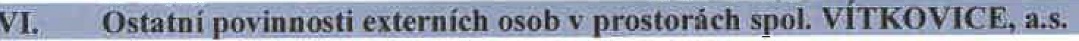 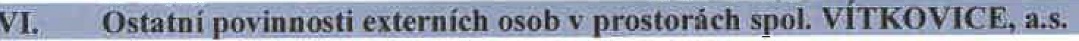 l.      Externí  osoba  vysílající  své zaměstnance,  občany  EU/EHP,  cizince  uvedené  v §  98  písm. a) až e) zákona č. 435/2004  Sb.,  o zaměstnanosti, v platném znění a cizince - držitele zelené nebo modré karty, na pracoviště spol. VÍTKOVICE, a.s. zodpovídá za splnění informační povinnosti vůči příslušné krajské pobočce Úřadu práce. V případě že ke splnění úkolů vyšle ostatní cizince, odpovídá externí osoba za to, že její zaměstnanci vyslaní k výkonu práce na pracoviště spol. VÍTKOVICE, a.s., mají platné povolení k zaměstnání a povolení k pobytu na území ČR Před zahájením prací předloží zástupci spol. VÍTKOVICE, a.s. kopie dokladů prokazujících splnění povinností zaměstnavatele (tj. kopii Informace pro ÚP případně kopii modré karty, zelené karty nebo povolení k zaměstnání a povolení k pobytu).Externí osoba zajišťující své činnosti subdodavatelským způsobem zodpovídá spol. VÍTKOVICE, a.s. za splnění povinností uvedených	vodstavci 1 této části subdodavatelem.V případě nedodržení povinností vyplývajících z odstavců I a 2 této části, je externí osoba povinna uhradit spol. VÍTKOVICE,a.s. jako náhradu škody v plné výši všechny sankce (pokuty), které budou spol. VÍTKOVICE, a.s. i tohoto důvodu vyměřeny místně a věcně příslušným orgánem státní správy, a to do 15 dnů oddoručení písemného oznámení spol. VÍTKOVICE, a.s.,jehož součástí je doložení výše škody.	·	·Externí osoba je povinna v případě zprostředkování zaměstnávání vlastnit povoletú k zprostředkovávání zaměstnání vydané Úřadem práce ČR Bez předložení příslušného povolení Externí osobou nebude smlouva uzavřena. Dojde-li po uzavření smlouvy k jakýmkoliv změnám v povolení ke zprostředkování zaměstnávání, případně bude-li toto povolení odejmuto, je Externí osoba povinna tuto skutečnost neprodleně sdělit spol. VÍTKOVICE, a.s.	V případě, že externí osoba uzavře s spol. VÍTKOVICE,  a.s.  smlouvu  o  dílo podle zákona č. 89/2012 Sb., občanský  zákoník, v platném znění(§ 2586 až§ 2661) s plněním předmětu smlouvy na pracovištích spol. VÍTKOVICE, a.s., išťuje sjednané činnosti na vlastní nebezpeč odpovídá za vady díla, svým zaměstnancům vyslaným na pracoviště spol. VITKOVICE, a.s. přiděluje úkoly a kontroluje jejich práci.Externí osoba je v případě zajišťování agenturního zaměstnávání povinna předložit veškerá platná povolení k výkonu této činnosti a veškeré náležitosti musejí být realizovány v souladu se zákonem č. 262/2006 Sb., zákoník práce, v platném znění a zákonem č. 435/2004 Sb., zákon o zaměstnanosti, v platném znění.Je zakázáno fotografování a filmování v prostorách spol. VÍTKOVICE, a.s. bez schválené žádosti.'II.	ZAvěrečná ustanoven i	 		 	l.  V souvislosti se změnou právtúch norem a vnitřních Interních předpisů závazných pro spol. VÍTKOVICE, a.s.,jakož i v souvislosti se zjištěnými nedostatky v chování externích osob anebo jejich zaměstnanců a subdodavatelů při vykonávání smluvených činností pro spol. VÍTKOVICE, a.s. mohou být tyto Závazné podmínky změněny. Externí osoba bere na vědomí a souhlasí, že tato změna je pro ni závazná dnem prokazatelného doručení těchto Závazných podmínek.Příloha č. 1 - SAZEBNÍK SMLUVNÍCH POKUTPříloha č. 2 - Prohlášení odpovědného zástupce externí osobyJsem seznámen s těmito Závaznými podmínkami a dokumentem Písemná informace o rizicích pro externí osoby, poučen o nebezpečí při práci ve spol. VÍTKOVICE, a.s. a jejích provozních zařízeních, včetně všech důsledků vznikajících při nedodržení platných právních a ostatních předpisů BOZP, těchto Závazných podmínek a chování ve spol. VÍTKOVICE, a.s. dle platných pravidel a zásad v oblasti BOZP, PO a ochrany ŽP.Zavazuji se dodržovat bezpečnostní předpisy a dodržovat odpovídající bezpečnostní opatření v aktuálních podmínkách.Zavazuji se jako místně zodpovědný, event. jako pověřený zástupce externí osoby mně svěřené zaměstnance a další osoby ve výše uvedeném smyslu prokazatelně proškolit.Za externí osobu:(obchodní  firma, sídlo, IC)	Odpovědný zástupce externí osoby:	.	/	_Potvrzení o seznámení odpovědného zástupce externí osoby s platnými interními pledpisy včetně písemné informace o rizicích a plijatých opatlení, konkrétními místními podmínkami a specifickými riziky v oblasti BOZP, PO a ŽP (potvrzuje odpovědný zaměstnanec spol VÍTKOVICE, a.s.):Specifické předpisy vztahující se k danému pracovišti:Za společnost VÍTKOVICE, a.s.:.....jméno. podpis, datum školení)*Svým podpisem souhlasím se zpracováním osobních údajů v souladu s „Nařízením Evropského parlamentu a Rady (EU) 2016/679 ze dne 27. dubna 2016 o ochraně fyzických osob v souvislosti se zpracováním osobních údajů a o volném pohybu těchto údajů a o zrušeni směrnice 95/46/ES. Souhlas uděluji společnosti VÍTKOVICE, a.s., za účelem vedeni záznamů o provedení školeníPřílnh"' i". 4 ke sml "vě o n:óim11 části n<>mnvit„ věci č. 218/N/471/2021Zpracoval: PROMET GROUP a.s., oddělení BOZP a PO, PSM-BOZP-6.0 Příloha č. I, platnost od: 10.8.2020, vydání: 6	Strana: 1/6Zpracoval: PROMET GROUP a.s., oddělení BOZP a PO, PSM-BOZP-6.0 Příloha č. 1, platnost od: 10.8.2020, vydání: 6	Strana: 2/6Zpracoval: PROMET GROUP a.s., oddělení BOZP a PO, PSM-BOZP-6.0 Příloha č. I, platnost od: 10.8.2020, vydání: 6	Strana: 3/6Zpracoval: PROMET GROUP a.s., oddělení BOZP a PO, PSM-BOZP-6.0 Příloha č. 1, platnost od: 10.8.2020, vydání: 6	Strana: 4/6Nevyužívané výrobní nebo Pád a/nebo propadnutí osob, pád Zejména se jedná o objekty v areálech "Národní kulturní památky - Dolní oblast" (Budova třídírny a drtírny, Komíny, Dílnynevýrobní objektymateriálu a předmětů - zasažení údržby a úpravny, Sklad příruční a železničního  svršku,  Vysoká pec  č. 4 a 6, Koksová  baterie č. 4  a 5, Mlýnice uhlí, osob apod.	Budovy třídění uhlí atd.), "Hlubina" (Třídlma uhlí, Prádlo uhlí atd.), "Landek park" (Cechovna, Mechanické dílny, Kotelna a Nepředvídatelné riziko vzhledem k komín u kotelny), objekt "Pentagon" tzn. objekty odstavené, neprovozované, ve zchátralém až havarijnlm stavu (nepevné havarijnímu stavu objektů	podlahy, narušená statika konstrukce a jiné části objektů, otevřené otvory, neuzavřené odstavené výtahy, nezajištěné části odstavených zařízení, střech proti pádu apod.) vzhledem ke kterým je poviností Externí osoby zajistit odpovídajícíopatření, technické, osobní a jiné prostředky pro zajištění bezpečnosti a ochrany zdraví všech osob vykonávajících práce ve výše uvedených objektech nebo v jejich nebezpečné blízkosti s ohledem na konkrétní místo výkonu práce.Objekty jsou ve zchátralém až havarijnim stavu, proto nelze ze strany Společnosti zajisttt vzhledem k odlišným činnostem Externí osoby bezpečnost jejich zaměstnanců a ostatních osob při pracích uvnttř nebo v blízkosti těchto objektů a je nunté přijmout výše uvedená specifická opatření.Vstup do objektů Je zakázán zejména při nepříznivé povětmostnl sttuaci (bouře, déšť, sněžení, námraza, vítr o rychlostinad 11 mls, teplota pod -10 •c apod.).Zpracoval: PROMET GROUP a.s., oddělení BOZP a PO, PSM-BOZP-6.0 Příloha č. 1, platnost od: 10.8.2020, vydání: 6	Strana: 5/6.;=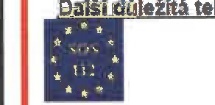 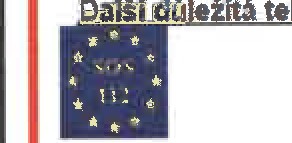 '•=výměra m2sazba Kč/m2/rokcelkem Kč/rokcelkem Kč/měsícnájemné za užívání místnosti č. 109 -kancelář19,791 680,0033 247,202 770,60nájemné za užívání místnosti č. 110 -kancelář27,251 680,0045 780,003 815,00nájemné za spoluužívání společných prostor- podíl15,07840,0012 658,801 054,90Celkem nájemné bez DPH91 686,007 640,50dodávka vody včetně stočného4 800,00400,00dodávka elektrické enerQie9 600,00800,00dodávka tepla4 800,00400,00úklid společných prostor10 992,00916,00Celkem za paušál za služby a energie bez DPH30 192,002 516,00Celkem nájemné a paušál za služby a energie bez DPH121 878,0010 156,50Číslo:Specifikace pokuty:Částka:(])Neprovedení nebo nezajištění prokazatelného a odpovídajícího školení BOZP, PO a ŽP osob pracu jících pro externí osobu5 000 ,- Kč za osobuA.BEZPECNOST PRACE	'	·.(2)Nezajištění prokazatelné a odpovídající zdravotní způsobilosti osob pracujících pro externí osobu5 000,- Kč za osobu(3)Nezajištění prokazatelné a odpovídající kvalifikace nebo odborné způsobilosti osobpracu iících pro externí osobu (vazač je řábník řidič svářeč. revizní technik atd )5 000 ,- Kč za osobu(4 )Neodstranění závady bránící zaiiště ní BOZP20 000.- Kč za Pří pad(5)Neohlášení pracovního úrazu osob pracujících pro externí osobu, požáru, úniku chemických látek nebo příprav ků, poškození majetku spol. VÍTKO VICE, a.s., popř. jiné mimořádnéudálosti50 000,- Kč za případ(6)Porušení zákazu užívání nebo vnášení alkoholických nápojů a užívání jiných návykových látek nebo odmítnutí dechové zkoušky osoby pracující pro externí osobu10 000,- Kč za případ a vypovězení takové osobyz areálů spol. VÍTKOVICE,as.(7)Neoznačení osob pracujících pro externí osobu firemní značkou na pracovních nebo ochranných oděvech500,- Kč za osobu(8)Nedodržení POVinnosti nosit ochranné Přilb y a ii né osobní ochranné pracovní pros tředkv2 000 - Kč za osobu(9)Nedodržení pravidel pro stavbu lešení a závěsných lávek, výstupy na lešení, nezakryté nebo řádně neoznačené výkopy, nezabezpečené stěny výkopu pažením podle platných právních a ostatních oředDis ů k zaiištění BOZP nebo Návodů vvrobce20 000,- Kč za případ(IO)Nedodržení požadavků nařízení vlády č. 362/2005 Sb., při práci ve výškách nebo nad volnou hloubkou20 000,- Kč za případ(11)Nedodržení platných právních a ostatních předpisů k zajištění BOZP nebo Návodů odvýrobce vzhledem k provozování zařízení, zejména neprovádění pravidelných kontrol a revizí zařízeni nebo provozo vání zaří:zení k takovým účelům. ke kterým není určeno.5 000 ,- Kč za případ(12)Nedodržení Přísl ušných předpisů týka jících se vvhra:zen ých technick ých zařízení10 000.- Kč za Pří pad(13)Neresoektování bezoečnostních tabulek a značek v prostorách sool. VÍTKOVICE a s.5 000.- Kč za případ».POZÁRNÍ OCHRANA(14)Porušení zákona č. 133/1985 Sb., v platném znění, vyhlášky č. 246/2001 Sb., v platném znění anebo vyhlášky č. 87/2000 Sb;, kterou se stanoví podmínky požární bezpečnosti při svařování.20 000,- Kč za případ(15)Porušení zákazu kouření1 000.- Kč za oříoad(16)Porušení zákazu kouření nebo používání otevřeného ohně v požárně nebezpečných prostorec h.. pracovi štích a ob jektech a m činnostech se zvýšen ým požárním nebeznečím5 000,- Kč za případ(17)Znemožnění přístupu k nouzovým východům, únikovým cestám nebo k rozvodným zařízenim energií. plvnu a vody a k prostředkům oožární ochran y10 000,- Kč za případC;ZIVOTNI PROSTREDI(18)Nedodržení platných právních a ostatních předpisů pro ochranu ŽP při nakládání s odpady kate20rie ostatní (O) nebo nebezoečný (N)10 000,- Kč za případ u (O) 20 000,- Kč za Dřímd u (N)(19)Nedodržení Interních předpisů platných v spol. VITKOVICE, a s. pro třídění, skladování, Předávání a odstraňování od1Ja d ů10 000,- Kč za případ(20)Unik ronn vch a iin ých škodli vvch látek {naai'. chemik álií)50 000.- Kč za pffo ad(21)Porušení platných právních předpisů pro ochranu ŽP při nakládání s chemickými látkami a chemick ými směsmi10 000,- Kč za případ(22)Porušení platnÝCh právních Předpisů pro nakládání s vodanJi20 000.- Kč za případ(23)Porušení platných Právních oředois ů i:ro ochranu ovzduší20 000.- Kč za nříoad(24)Vnášení odpadů nebo použitých chemických látek a směsí do prostor spol. VITKOVICE,a.s. za účelem ie iich odložení50 000,- Kč za případ(25)Nepovolené odložení odpadů do kontejnerů na tříděné odpady nebo na tuhé komunální odpady vyhra:zen ých oro sool. VÍTKOVICE as.10 000,- Kč za případ(26 )Nepovolené skladování materiálu10 000,- KčD.OSTATNÍ(27)Fotografování a filmování v prostorách spol. VÍTKOVICE, a.s. bez schválené žádosti10 000,- Kč za případ(28)Poškození majetku nebo neoprávněné použití zařízení spol. VÍTKOVICE, as.5 000 ,- Kč za případ(29)Nepředání vyplněného a podepsaného formuláře „Prohlášení externí osoby"50 000,- Kč(30)Ne předložení písemné informace o rizicích a přijatých opatřeních10 000,-Kč(31)Nepředání kompletní dokumentace ke stanoveným výrobkům ve smyslu zákona č. 22/1997 Sb... a navazuiících nařízení vládv.100 000,- Kč za případ(32)Porušení ostatních povinností vyplýva jící z těchto závazn ých po dmínek10 000,- Kč za PřípadČÁST li. Rizika ohrožujíc! !lvot a zdrav( Extemlch osob zdržuJlclch se v ar8'1uJ5polečnostlČÁST li. Rizika ohrožujíc! !lvot a zdrav( Extemlch osob zdržuJlclch se v ar8'1uJ5polečnostlČÁST li. Rizika ohrožujíc! !lvot a zdrav( Extemlch osob zdržuJlclch se v ar8'1uJ5polečnostlldentlfl1lac:e v pracovnlmppl"nolCllOfeYdIfMstp;olefnoetl "tlnnósa,ltrojeepod..RlzlkÓStanoveni opetfenl (povlnn09tl Extemlch osob)Všechna	pracoviště	vareálu Společnosti - pohyb osobUklouznutí, zakopnuti, pád z výšky, Dodržovat používané zvukové a světelné signály, bezpečnostní, dopravní a jiné značky popr. upřesňující pokynydo hloubky, propadnutí. sklouznutí vyvěšené v areálu Společnost.iapod.	Zákaz pohybu mimo stanovené pracoviště nebo určené přístupové komunikace k nim.Kontakt  s  prostředky  dopravy  viz Při chůzi se pohybovat pouze po vyznačených komunikacich určených pro chodce, chodníccí h, tam kde chodníky nejsou níže	při levém okraji vozovky.Používat osobní ochranné pracovní prostředky (dále jen "OOPP") - minimálně ochrannou obuv a ochranný oděv.Zákaz vstupu do prostoru s nebezpečím pádu z výšky nebo do volné hloubky bez zajištění prost7ednictvím kolektivní ochrany (ochranná zábradlí, plošiny, záchytné sítě, dočasné stavební konstrukce apod.) nebo osobní ochrany (pomoci osobních ochranných pracovních prostředků).Vykonávat činnosti, obsluhovat  prostředky  pro dopravu,  technická  zařízení, stroje,  zařízení  přístroje  a nářadí  pouze s odpovídající kvalifikací, odbornou a zdravotní způsobilostí.Povinností Externích osob je při pohybu v areálu dodržovat přednost a dbát zvýšené opatrností v blízkosti prostředků pro dopravu.Povinností Exlemích osob je vstupovat do Společnosti ve střízlivém stavu a nepožívat alkoholické nápoje během výkonu činnosti na pracovišti Společnosti.Zákaz vstupu na pracoviště společnosti pod vlivem návykových látek a návykové látky požívat během výkonu napracovišti Společností.Uklouznutí, zakopnuti, pád z výšky, Dodržovat používané zvukové a světelné signály, bezpečnostní, dopravní a jiné značky popr. upřesňující pokynydo hloubky, propadnutí. sklouznutí vyvěšené v areálu Společnost.iapod.	Zákaz pohybu mimo stanovené pracoviště nebo určené přístupové komunikace k nim.Kontakt  s  prostředky  dopravy  viz Při chůzi se pohybovat pouze po vyznačených komunikacich určených pro chodce, chodníccí h, tam kde chodníky nejsou níže	při levém okraji vozovky.Používat osobní ochranné pracovní prostředky (dále jen "OOPP") - minimálně ochrannou obuv a ochranný oděv.Zákaz vstupu do prostoru s nebezpečím pádu z výšky nebo do volné hloubky bez zajištění prost7ednictvím kolektivní ochrany (ochranná zábradlí, plošiny, záchytné sítě, dočasné stavební konstrukce apod.) nebo osobní ochrany (pomoci osobních ochranných pracovních prostředků).Vykonávat činnosti, obsluhovat  prostředky  pro dopravu,  technická  zařízení, stroje,  zařízení  přístroje  a nářadí  pouze s odpovídající kvalifikací, odbornou a zdravotní způsobilostí.Povinností Externích osob je při pohybu v areálu dodržovat přednost a dbát zvýšené opatrností v blízkosti prostředků pro dopravu.Povinností Exlemích osob je vstupovat do Společnosti ve střízlivém stavu a nepožívat alkoholické nápoje během výkonu činnosti na pracovišti Společnosti.Zákaz vstupu na pracoviště společnosti pod vlivem návykových látek a návykové látky požívat během výkonu napracovišti Společností.Jeřábová dopravaPád zavěšeného břemena a Zákaz obsluhy zdvihacího zařízení nebo vázání břemen bez odpovídající odborné a zdravotní způsobilosti. zasažení osoby nebo prostředků Zákaz vstupu osob pod zavěšená břemena nebo do jejich nebezpečné blízkosti.dopravy	Respektovat bezpečnostní značky a signály upozorňující na používání a pohyb zdvihacího zařízení.Odlet částí padajícího břemena Zákaz vstupu osob pod zavěšená břemena nebo do jejich nebezpečné blízkosti. Používat OOPP - ochranná přilba. nebo části jiných materiálů při pádu Respektovat p7íkazy a pokyny osob zajišťujících provoz jeřábové dopravy.nebo po dopadu břemena	V případě účasti na jeřábové dopravě (např. obsluha ZZ, vázání  břemen)  se Seznámit  prokazatelně  se Systémem Pád uvolněných částí zařízení	bezpečné práce příslušného pracoviště pop7. dalšími předpisy (dálkové ovladače, speciální vázací prostředky apod.).Naražení nebo přiražení osob	Při vázání břemen používat OOPP - nap7. Ochranná přilba, Ochranné rukavice, ochranná obuv. Zachycení osoby	Respektovat stanovenou nosnost ZZ a tuto nosnost nepřekračovat.Pád z výškyPád zavěšeného břemena a Zákaz obsluhy zdvihacího zařízení nebo vázání břemen bez odpovídající odborné a zdravotní způsobilosti. zasažení osoby nebo prostředků Zákaz vstupu osob pod zavěšená břemena nebo do jejich nebezpečné blízkosti.dopravy	Respektovat bezpečnostní značky a signály upozorňující na používání a pohyb zdvihacího zařízení.Odlet částí padajícího břemena Zákaz vstupu osob pod zavěšená břemena nebo do jejich nebezpečné blízkosti. Používat OOPP - ochranná přilba. nebo části jiných materiálů při pádu Respektovat p7íkazy a pokyny osob zajišťujících provoz jeřábové dopravy.nebo po dopadu břemena	V případě účasti na jeřábové dopravě (např. obsluha ZZ, vázání  břemen)  se Seznámit  prokazatelně  se Systémem Pád uvolněných částí zařízení	bezpečné práce příslušného pracoviště pop7. dalšími předpisy (dálkové ovladače, speciální vázací prostředky apod.).Naražení nebo přiražení osob	Při vázání břemen používat OOPP - nap7. Ochranná přilba, Ochranné rukavice, ochranná obuv. Zachycení osoby	Respektovat stanovenou nosnost ZZ a tuto nosnost nepřekračovat.Pád z výškyAutomobilová		doprava Kontakt vozidla nebo nákladu s Dodržovat základní pravidla silničního provozu - jízda s vozidly při pravém okraji vozovky, přednost vozidel přijíždějicich osobními,	nákladními osobou, jinými prostředky dopravy zprava. Zákaz jízdy na soukromých kolech při vjezdu do areálu.vozidly	nebo	doprava nebo majetkem Společnosti	Dbát zvýšené opatrnosti v blízkosti speciálních vozidel a zajistit těmto vozidlům dostatečný manipulační prostor v případě speciálními		vozidly Pád nákladu	Uejich nakládání nebo vykládání materiálu. Používat OOPP.(manipulační vozíky aj.)	Pro jízdu vozidlem používat stanovené komunikace, nevjíždět do nepřehledných prostorů a míst.Automobilová		doprava Kontakt vozidla nebo nákladu s Dodržovat základní pravidla silničního provozu - jízda s vozidly při pravém okraji vozovky, přednost vozidel přijíždějicich osobními,	nákladními osobou, jinými prostředky dopravy zprava. Zákaz jízdy na soukromých kolech při vjezdu do areálu.vozidly	nebo	doprava nebo majetkem Společnosti	Dbát zvýšené opatrnosti v blízkosti speciálních vozidel a zajistit těmto vozidlům dostatečný manipulační prostor v případě speciálními		vozidly Pád nákladu	Uejich nakládání nebo vykládání materiálu. Používat OOPP.(manipulační vozíky aj.)	Pro jízdu vozidlem používat stanovené komunikace, nevjíždět do nepřehledných prostorů a míst.Elektrická zařízeníZasažení	osob	elektrickým Zákaz zasahování do jakéhokoliv elektrického zařízení bez odpovídající odborné a zdravotní způsobilosti. Zákaz proudem			přibližování se k odhalenému nebo jinak poškozenému vedení elektrické energie.Používání pouze nepoškozených elektrických strojů a zařízení.Zákaz odstraňování zábran a krytů, otevírání přístupů k elektrickým částem, vyřazování ochranných prvků z funkce a jakékoli svévolného upravování zařízení apod.Dbát zvýšené opatrnosti pří práci v blízkosti elektrických zafízeníTlaková zařízeníUnik stlačeného média - nebezpečí Zákaz manipulace s tlakovým zařízením bez odpovídající odborné a zdravotní způsobilostí. Používat zaFizení dle návodu vyplývající z jeho vlastností	výrobce a platných předpisů (právní a ostatní předpisy BOZP, interní předpisy Společnosti apod.).Zasažení osoby látkouPlynová zařízeníUnik plynu - nebezpečí vyplývající Zákaz manipulace s plynovým zařízením bez odpovídající odborné a zdravotní způsobilosti. Používat zařízení dle návodu z vlastností plynu Výbuch, požár - výrobce a platných předpisů (právní a ostatní předpisy BOZP, interní předpisy Společností apod.).popálení nebo zasažení osobyhořlavou látkouStroje, zařízení, přístroje a Kontakt osoby strojem nebo jeho Zákaz používání strojů a zařízeni bez odpovídající odborné a zdravotní způsobilosti. Používat stroje, zařízení, přístroje anářadí	nebo	činnosti součástí.	nářadí dle návodu výrobce a platných předpisů (právní a ostatní předpisy BOZP, interní předpisy Společnosti apod.). prováděné v jeho blízkosti Odlet částic a zasaženi osobyZachyceni osoby strojem nebo Při obsluze strojů, zařízeni, přístrojů a nářadí, u kterých hrozí riziko odletu částic používat OOPP - ochranné prostředky na Ueho částí	ochranu očí nebo obličeje proti odlétajícím částicím.Zákaz vstupu za chodu do nebezpečného prostoru strojního zařízení, respektovat bezp. značení pracovištěProvádět opravy strojů, zařízení, přístrojů až po odstavení z provozu, pokud návod výrobce, případně průvodní dokumentace nestanoví jinak.Při opravách řádně zajistit strojní zařízení proti možnému náhodnému spuštění.Stroje, zařízení, přístroje a Kontakt osoby strojem nebo jeho Zákaz používání strojů a zařízeni bez odpovídající odborné a zdravotní způsobilosti. Používat stroje, zařízení, přístroje anářadí	nebo	činnosti součástí.	nářadí dle návodu výrobce a platných předpisů (právní a ostatní předpisy BOZP, interní předpisy Společnosti apod.). prováděné v jeho blízkosti Odlet částic a zasaženi osobyZachyceni osoby strojem nebo Při obsluze strojů, zařízeni, přístrojů a nářadí, u kterých hrozí riziko odletu částic používat OOPP - ochranné prostředky na Ueho částí	ochranu očí nebo obličeje proti odlétajícím částicím.Zákaz vstupu za chodu do nebezpečného prostoru strojního zařízení, respektovat bezp. značení pracovištěProvádět opravy strojů, zařízení, přístrojů až po odstavení z provozu, pokud návod výrobce, případně průvodní dokumentace nestanoví jinak.Při opravách řádně zajistit strojní zařízení proti možnému náhodnému spuštění.Cinnosti	v	blízkosti Kontakt, zasaženi nebo působeni Vyžádat si od odpovědného zaměstnance Společnosti seznam nebezpečných chemických látek a směsi (dále jenCinnosti	v	blízkosti Kontakt, zasaženi nebo působeni Vyžádat si od odpovědného zaměstnance Společnosti seznam nebezpečných chemických látek a směsi (dále jennakládáni s  nebezpečnými látek na osobu	"NCHLaS), včetně bezpečnostních listů látek, nacházejících se v prostoru výkonu práce nebo v prostoru jeho působení anakládáni s  nebezpečnými látek na osobu	"NCHLaS), včetně bezpečnostních listů látek, nacházejících se v prostoru výkonu práce nebo v prostoru jeho působení achemickými	látkami	a Požár, výbuch	seznámit se prokazatelně s bezpečnostními listy NCHLaS, zejména s riziky, s pokyny pro bezpečnou manipulaci,chemickými	látkami	a Požár, výbuch	seznámit se prokazatelně s bezpečnostními listy NCHLaS, zejména s riziky, s pokyny pro bezpečnou manipulaci,směsmi   nebo  v  prostoru	stanovenými OOPP a postupy pro poskytnuti první pomoci. Na základě nebezpečných vlastnosti látek přijmout vhodnásměsmi   nebo  v  prostoru	stanovenými OOPP a postupy pro poskytnuti první pomoci. Na základě nebezpečných vlastnosti látek přijmout vhodnáJejich působeni	opatření pro zajištěni BOZP.Jejich působeni	opatření pro zajištěni BOZP.Používat a manipulovat s NCHLnS pouze v originálních obalech, nepřelívat NCHLaS do jiných obalů, zejménaPoužívat a manipulovat s NCHLnS pouze v originálních obalech, nepřelívat NCHLaS do jiných obalů, zejménapotravinových.potravinových.Činnosti prováděné v prostorách s nebezpečím výbuchu, se zvýšeným nebo vysokým požárním nebezpečím, a ostatní prostory, kde se nacházejí hoflavé látkyPožár, výbuch - popálení osoby, zasažení horkými látkamiZákaz kouření a práce s otevřeným ohněm v prostorech se zvýšeným a vysokým požárním nebezpečím (mimo povolené činností).Seznámit se s dokumentací požární ochrany příslušného pracoviště Společnosti a dodržovat stanovené opatření. Příklady prostorů se zvýšeným požárním nebezpečím ve Společnosti - skladování hořlavých nebo hoření podporujících látek, čerpací stanice, zásobníky, nanášení nátěrových hmot apod.Seznámil se s dokumentací o prevenci před výbuchem příslušného pracoviště Společnosti a dodržovat stanovené opatření. Vždy zahájit činnost až po vystavení Příkazu V. Příklady prostorů s nebezpečím výbuchu - regulační stanice zemního plynu, prášková lakovna, lakovací linka určená pro nanášeni nátěrových hmot, prostory pro nanášení holřavýchnátěrových hmot, čerpací stanice apod.Práce s otevřeným ohněm (svařování, nahřívání živicapod.)Výbuch, požár - popálení osoby, zasažení horkými látkamiVyžádat si od odpovědného zaměstnance Společností vystavení "Příkazu pro práci s otevřeným ohněm" a prostřednictvím odborně způsobilé osoby v požární ochraně stanovil preventivní opatření.Všechna	pracoviště	v areálu SpolečnostiChybná jednání nebo úmysl osob s Zajistil prováděni prací jen odpovědnými osobami s příslušnou kvalifikací, odbornou a zdravotní způsobilostí.důsledkem poškození zdraví Při zpozorováni chybného nebo úmyslného jednání  osob  s  důsledkem  poškození  zdraví  ostatních  osob,  životního ostatních osob, životního prostředí prostředí nebo majetku v areálu Společnosti, nahlásil íhned tuto skutečnost odpovědnému zaměstnanci Společnosti, popř. nebo majetku	nejbližšímu vedoucímu zaměstnanci Společnosti.Chybná jednání nebo úmysl osob s Zajistil prováděni prací jen odpovědnými osobami s příslušnou kvalifikací, odbornou a zdravotní způsobilostí.důsledkem poškození zdraví Při zpozorováni chybného nebo úmyslného jednání  osob  s  důsledkem  poškození  zdraví  ostatních  osob,  životního ostatních osob, životního prostředí prostředí nebo majetku v areálu Společnosti, nahlásil íhned tuto skutečnost odpovědnému zaměstnanci Společnosti, popř. nebo majetku	nejbližšímu vedoucímu zaměstnanci Společnosti.Cinnosti prováděné u zdroje horké vody, páryPráce	se	stlačeným vzduchemPopálen,í opaření		Dbát zvýšené opatrnosti v blízkosti rozvodů horké vody, páry. Používat OOPP, zejména oděv kryjící celé tělo, při práci Zasaženi	osob	proudem používat rukavice.stlačeného vzduchu	Zákaz neoprávněné manipulace s uzávěry rozvodů horké vody, páry. Zasaženi očí	Zákaz vstupu mimo předané pracoviště.Respektovat a dodržovat bezpečnostní značení pracoviště.Zákaz používat stlačeného vzduchu k vzájemnému čištění zaměstnanců a oděvů zaměstnanců.Popálen,í opaření		Dbát zvýšené opatrnosti v blízkosti rozvodů horké vody, páry. Používat OOPP, zejména oděv kryjící celé tělo, při práci Zasaženi	osob	proudem používat rukavice.stlačeného vzduchu	Zákaz neoprávněné manipulace s uzávěry rozvodů horké vody, páry. Zasaženi očí	Zákaz vstupu mimo předané pracoviště.Respektovat a dodržovat bezpečnostní značení pracoviště.Zákaz používat stlačeného vzduchu k vzájemnému čištění zaměstnanců a oděvů zaměstnanců.Pracoviště nebo staveništěPád a/nebo propadnutí osob, pád Vyžádat si od Společnosti identifikační a kontaktní údaje od jiných Externích osob vykonávajících práce na jednom materiálu a předmětů - zasaženi pracovišti, resp. staveništi a těmto Externím osobám předat svou písemnou informaci o rizicích před prvním zahájením osob apod.	prací. Vyžádat si od Společnosti a jiných Externích osob vykonávajících práce na jednom pracoviští nebo staveništi Zasažení, zachycení osob písemnou informaci o rizicích včetně přijatých opatření vyplývajících z  jejich činností  a  prokazatelně  seznámil s touto stavebními stroji, technickými dokumentací všechny své zaměstnance a jiné osoby.zařizeními, nebo jejich částmi. Dodržovat požadavky zákona č. 262/2006 Sb., v platném znění, zákona č. 309/2006 Sb., v platném zněni, nařízeni vlády Další rizika vyplývající z činností č. 591/2006 Sb., v platném znění a "plánu BOZP na staveništi", je-li pro staveniště zpracován.'iných externich osob na staveništi. Vyžádat si od Společností protokol nebo jiný doklad - zápis o předání pracoviště nebo staveniště obsahující minimálně vymezení pracoviště, způsob zajištění technologií, přístupové trasy, umístění prostředků požární ochrany, způsoby' napojení na inženýrské sítě a umístění hlavních vypínačů/uzávěrů, informace týkajicí se provozu apod.Při vstupu na staveniště používat minimálně následující OOPP - ochranná obuv, ochranná přilba a ochranný oděv s výrazným označením názvu nebo loga Externí osoby.Pád a/nebo propadnutí osob, pád Vyžádat si od Společnosti identifikační a kontaktní údaje od jiných Externích osob vykonávajících práce na jednom materiálu a předmětů - zasaženi pracovišti, resp. staveništi a těmto Externím osobám předat svou písemnou informaci o rizicích před prvním zahájením osob apod.	prací. Vyžádat si od Společnosti a jiných Externích osob vykonávajících práce na jednom pracoviští nebo staveništi Zasažení, zachycení osob písemnou informaci o rizicích včetně přijatých opatření vyplývajících z  jejich činností  a  prokazatelně  seznámil s touto stavebními stroji, technickými dokumentací všechny své zaměstnance a jiné osoby.zařizeními, nebo jejich částmi. Dodržovat požadavky zákona č. 262/2006 Sb., v platném znění, zákona č. 309/2006 Sb., v platném zněni, nařízeni vlády Další rizika vyplývající z činností č. 591/2006 Sb., v platném znění a "plánu BOZP na staveništi", je-li pro staveniště zpracován.'iných externich osob na staveništi. Vyžádat si od Společností protokol nebo jiný doklad - zápis o předání pracoviště nebo staveniště obsahující minimálně vymezení pracoviště, způsob zajištění technologií, přístupové trasy, umístění prostředků požární ochrany, způsoby' napojení na inženýrské sítě a umístění hlavních vypínačů/uzávěrů, informace týkajicí se provozu apod.Při vstupu na staveniště používat minimálně následující OOPP - ochranná obuv, ochranná přilba a ochranný oděv s výrazným označením názvu nebo loga Externí osoby.